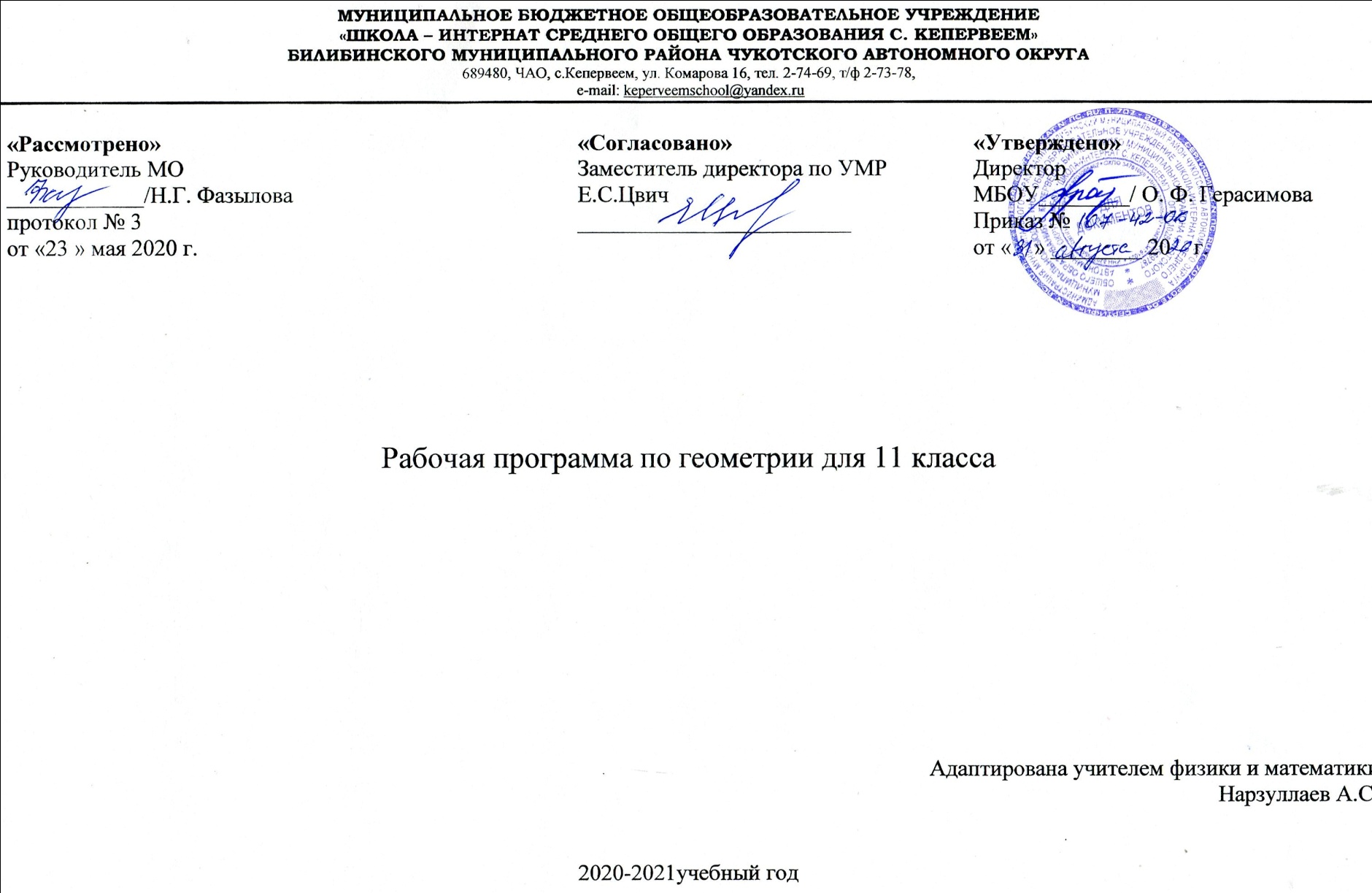 Пояснительная запискаРабочая программа по математике составлена на основе:- программы основного общего образования по математике, в соответствии с учебным планом, целями и задачами образовательной программы среднего образования МБОУ «Школа – интернат с. Кепервеем»; - федерального компонента государственного Стандарта основного общего образования по математике. При составлении данной рабочей программы использована авторская программа Т.А. Бурмистровой (Программы общеобразовательных учреждений. Геометрия. 10-11 классы. Составитель: Бурмистрова Т.А. – М.: Просвещение, 2019 г., программа, рекомендованная Министерством образования и науки).Данная программа соответствует учебно-методическому комплекту Учебник: Л.С. Атанасян, В.Ф. Бутузов, С.Б. Кадомцев, Л.С. Киселёва, Э.Г. Поздняк; Геометрия. 10-11кл. М.: Просвещение, 2019;Зив Б.Г., Мейлер В.М. «Дидактические материалы по геометрии 10 класс» – М.: Просвещение, 2018 г.Цель изучения курса геометрии в 10-11 классах - систематическое изучение многогранников и тел вращения как важнейшего математического объекта средствами геометрии, раскрытие политехнического и прикладного значения общих методов математики, связанных с исследованием функций, подготовка необходимого аппарата при изучении прикладных наук в дальнейшем. Курс характеризуется содержательным раскрытием понятий, утверждений и методов, относящихся к стереометрии, выявлением их практической значимости. При изучении вопросов стереометрии широко используются наглядные соображения. Уровень строгости изложения определяется с учётом общеобразовательной направленности изучения стереометрии и согласуется с уровнем строгости приложений изучаемого материала в смежных дисциплинах. Характерной особенностью курса являются систематизация и обобщение знаний учащихся, закрепление и развитие умений и навыков, полученных в курсе планиметрии, что осуществляется как при изучении нового материала, так и при проведении обобщающего повторения.Изучение математики на базовом уровне среднего (полного) общего образования направлено на достижение следующих целей:формирование представлений о математике как универсальном языке науки, средстве моделирования явлений и процессов, об идеях и методах математики;развитие логического мышления, пространственного воображения, алгоритмической культуры, критичности мышления на уровне, необходимом для будущей профессиональной деятельности, а также последующего обучения в высшей школе;овладение математическими знаниями и умениями, необходимыми в повседневной жизни, для изучения школьных естественно-научных дисциплин на базовом уровне, для получения образования в областях, не требующих углублённой математической подготовки;воспитание средствами математики культуры личности, понимания значимости математики для научно-технического прогресса, отношения к математике как к части общечеловеческой культуры через знакомство с историей развития математики, эволюцией математических идей.Задачи:расширение системы сведений о свойствах плоских фигур, систематическое изучение свойств пространственных тел, развитие представлений о геометрических измерениях;совершенствование математического развития до уровня, позволяющего свободно применять изученные факты и методы при решении задач из различных разделов курса, а также использовать их в нестандартных ситуациях;формирование способности строить и исследовать простейшие математические модели при решении прикладных задач, задач из смежных дисциплин, углубление знаний об особенностях применения математических методов к исследованию процессов и явлений в природе и обществе.Основные разделы дисциплины: «Векторы в пространстве»; «Метод координат в пространстве»; «Цилиндр, конус, шар»; «Объёмы тел».На изучение дисциплины отводится 2 урока в неделю (68 уроков в году), 6 контрольных работ, 4 зачёта.Требования к уровню подготовки учащихся 11-го классаВ результате изучения геометрии на базовом уровне ученик должен знать/пониматьзначение математической науки для решения задач, возникающих в теории и практике; широту и в то же время ограниченность применения математических методов к анализу и исследованию процессов и явлений в природе и обществе;значение практики и вопросов, возникающих в самой математике, для формирования и развития математической науки; историю возникновения и развития геометрии;универсальный характер законов логики математических рассуждений, их применимость во всех областях математической деятельности;различие требований, предъявляемых к доказательствам в математике, естественных, социально-экономических и гуманитарных науках, на практике;роль аксиоматики в математике; возможность построения математических теорий на аксиоматической основе; значение аксиоматики для других областей знания и для практики.Уметь:распознавать на чертежах и моделях пространственные формы; соотносить трёхмерные объекты с их описаниями, изображениями;описывать взаимное расположение прямых и плоскостей в пространстве, аргументировать свои суждения об этом расположении;анализировать в простейших случаях взаимное расположение объектов в пространстве;изображать основные многогранники и круглые тела, выполнять чертежи по условиям задач;строить простейшие сечения куба, призмы, пирамиды;решать геометрические задачи, опираясь на изученные свойства планиметрических и стереометрических фигур и отношений между ними, применяя алгебраический и тригонометрический аппарат;вычислять линейные элементы и углы в пространственных конфигурациях, объемы и площади поверхностей пространственных тел и их простейших комбинаций;проводить доказательные рассуждения в ходе решения задач, доказывать основные теоремы курса.Использовать приобретённые знания и умения в практической деятельности и повседневной жизни для:исследования (моделирования) несложных практических ситуаций на основе изученных формул и свойств фигур;вычисления объёмов и площадей поверхностей пространственных тел при решении практических задач, используя при необходимости справочники и вычислительные устройства.Программа обеспечивает достижение следующих результатов освоения образовательной программы основного общего образования:личностные:формирование ответственного отношения к учению, готовности и способности, обучающихся к саморазвитию и самообразованию на основе мотивации к обучению и познанию, выбору дальнейшего образования на базе ориентировки в мире профессий и профессиональных предпочтений, осознанному построению индивидуальной образовательной траектории с учётом устойчивых познавательных интересов;формирование целостного мировоззрения, соответствующего современному уровню развития науки и общественной практики;формирование коммуникативной компетентности в общении и сотрудничестве со сверстниками, старшими и младшими в образовательной, общественно полезной, учебно-исследовательской, творческой и других видах деятельности;умение ясно, точно, грамотно излагать свои мысли в устной и письменной речи, понимать смысл поставленной задачи, выстраивать аргументацию, приводить примеры и контрпримеры;критичность мышления, умение распознавать логически некорректные высказывания, отличать гипотезу от факта;креативность мышления, инициативу, находчивость, активность при решении геометрических задач;умение контролировать процесс и результат учебной математической деятельности;способность к эмоциональному восприятию математических объектов, задач, решений, рассуждений;метапредметные:умение самостоятельно планировать альтернативные путидостижения целей, осознанно выбирать наиболее эффективные способы решения учебных и познавательныхзадач;умение осуществлять контроль по результату и по способудействия на уровне произвольного внимания и вносить необходимые коррективы;умение адекватно оценивать правильность или ошибочность выполнения учебной задачи, её объективную трудность и собственные возможности её решения;осознанное владение логическими действиями определения понятий, обобщения, установления аналогий, классификации на основе самостоятельного выбора основанийи критериев, установления родовидовых связей;умение устанавливать причинно-следственные связи, строить логическое рассуждение, умозаключение (индуктивное, дедуктивное и по аналогии) и выводы;умение создавать, применять и преобразовывать знаково-символические средства, модели и схемы для решенияучебных и познавательных задач;умение организовывать учебное сотрудничество и совместную деятельность с учителем и сверстниками: определять цели, распределять функции и роли участников,общие способы работы; умение работать в группе: находить общее решение и разрешать конфликты на основесогласования позиций и учёта интересов; слушать партнёра; формулировать, аргументировать и отстаивать своёмнение;формирование и развитие учебной и общепользовательской компетентности в области использования информационно-коммуникационных технологий (ИКТ-компетентности);формирование первоначальных представлений об идеях ио методах математики как об универсальном языке науки итехники, о средстве моделирования явлений и процессов;умение видеть математическую задачу в контексте проблемной ситуации в других дисциплинах, в окружающейжизни;умение находить в различных источниках информацию, необходимую для решения математических проблем, и представлять её в понятной форме; принимать решение в условиях неполной и избыточной, точной и вероятностнойинформации;умение понимать и использовать математические средстванаглядности (рисунки, чертежи, схемы и др.) для иллюстрации, интерпретации, аргументации;умение выдвигать гипотезы при решении учебных задачи понимать необходимость их проверки;умение применять индуктивные и дедуктивные способырассуждений, видеть различные стратегии решения задач;понимание сущности алгоритмических предписаний и умение действовать в соответствии с предложенным алгоритмом;умение самостоятельно ставить цели, выбирать и создавать алгоритмы для решения учебных математическихпроблем;умение планировать и осуществлять деятельность, направленную на решение задач исследовательского характера;предметные:овладение базовым понятийным аппаратом по основнымразделам содержания; представление об основных изучаемых понятиях (число, геометрическая фигура, вектор, координаты) как важнейших математических моделях, позволяющих описывать и изучать реальные процессы иявления;умение работать с геометрическим текстом (анализировать, извлекать необходимую информацию), точно и грамотно выражать свои мысли в устной и письменной речис применением математической терминологии и символики, использовать различные языки математики, проводитьклассификации, логические обоснования, доказательстваматематических утверждений;овладение навыками устных, письменных, инструментальных вычислений;овладение геометрическим языком, умение использоватьего для описания предметов окружающего мира, развитие пространственных представлений и изобразительных умений, приобретение навыков геометрических построений;усвоение систематических знаний о плоских фигурах и ихсвойствах, а также на наглядном уровне — о простейшихпространственных телах, умение применять систематические знания о них для решения геометрических и практических задач;умение измерять длины отрезков, величины углов, использовать формулы для нахождения периметров, площадейи объёмов геометрических фигур;умение применять изученные понятия, результаты, методыдля решения задач практического характера и задач изсмежных дисциплин с использованием при необходимостисправочных материалов, калькулятора, компьютера.Содержание программы11 класс, базовый уровень (66 ч)Повторение (3 ч)Аксиомы стереометрии и их следствия. Параллельность прямых и плоскостей. Перпендикулярность прямых и плоскостей. Многогранники.Векторы в пространстве (6 ч)Понятие вектора. Равенство векторов. Сложение и вычитание векторов. Сумма нескольких векторов. Умножение вектора на число. Компланарные векторы. Правило параллелепипеда. Разложение вектора по трём некомпланарным векторам.Метод координат в пространстве(13 ч)Прямоугольная система координат в пространстве. Координаты вектора. Связь между координатами векторов и координатами точек. Простейшие задачи в координатах. Угол между векторами. Скалярное произведение векторов. Вычисление углов между прямыми и плоскостями. Уравнение плоскости. Расстояние от точки до плоскости. Центральная симметрия. Осевая симметрия. Зеркальная симметрия. Параллельный перенос.Цилиндр, конус, шар (15 ч)Понятие цилиндра. Площадь поверхности цилиндра.Понятие конуса. Площадь поверхности конуса. Усечённый конус. Сфера и шар. Уравнение сферы. Взаимное расположение сферы и плоскости. Касательная и плоскость к сфере. Площадь сферы.Объёмы тел (16 ч)Понятие объёма. Объём прямоугольного параллелепипеда.Объём прямой призмы. Объём цилиндра. Вычисление объёмов тел с помощью определённого интеграла. Объём наклонной призмы. Объём пирамиды. Объём конуса. Объём шара и его частей. Площадь сферы.Заключительное повторение при подготовке к итоговой аттестации (13 ч)Аксиомы стереометрии и их следствия. Параллельность прямых, прямой и плоскости. Скрещивающиеся прямые. Параллельность плоскостей. Перпендикулярность прямой и плоскости. Теорема о трёх перпендикулярах. Угол между прямой и плоскостью. Двугранный угол. Перпендикулярность плоскостей. Многогранники: параллелепипед, призма, пирамида, площади их поверхностей. Векторы в пространстве. Действия над векторами. Скалярное произведение векторов. Цилиндр, конус, шар. Площади их поверхностей. Объёмы тел.Контрольно-оценочный материалОценка ответов учащихся.Критерии и нормы оценки знаний, умений и навыков обучающихся по математике.1. Оценка письменных контрольных работ обучающихся по математике.Ответ оценивается отметкой «5», если:- работа выполнена полностью;- в логических рассуждениях и обосновании решения нет пробелов и ошибок;- в решении нет математических ошибок (возможна одна неточность, описка, которая не является следствием незнания или непонимания учебного материала).Отметка «4» ставится в следующих случаях:- работа выполнена полностью, но обоснования шагов решения недостаточны (если умение обосновывать рассуждения не являлось специальным объектом проверки);- допущены одна ошибка или есть два – три недочёта в выкладках, рисунках, чертежах или графиках (если эти виды работ не являлись специальным объектом проверки).Отметка «3» ставится, если:- допущено более одной ошибки или более двух – трех недочетов в выкладках,чертежах или графиках, но обучающийся обладает обязательными умениями попроверяемой теме.Отметка «2» ставится, если:- допущены существенные ошибки, показавшие, что обучающийся не обладаетобязательными умениями по данной теме в полной мере.Учитель может повысить отметку за оригинальный ответ на вопрос или оригинальноерешение задачи, которые свидетельствуют о высоком математическом развитииобучающегося; за решение более сложной задачи или ответ на более сложный вопрос,предложенные обучающемуся дополнительно после выполнения им каких-либо другихзаданий.Отметка «1» ставится, если:	ученик обнаружил полное незнание и непонимание изучаемого учебного материала или не смог ответить ни на один из поставленных вопросов по изучаемому материалу.2. Оценка устных ответов обучающихся по математике.Ответ оценивается отметкой «5», если ученик:- полно раскрыл содержание материала в объеме, предусмотренном программой иучебником;- изложил материал грамотным языком, точно используя математическую терминологию и символику, в определенной логической последовательности;- правильно выполнил рисунки, чертежи, графики, сопутствующие ответу;- показал умение иллюстрировать теорию конкретными примерами, применять ее в новой ситуации при выполнении практического задания;- продемонстрировал знание теории ранее изученных сопутствующих тем, сформированность и устойчивость используемых при ответе умений и навыков;- отвечал самостоятельно, без наводящих вопросов учителя;- возможны одна – две неточности при освещение второстепенных вопросов или в выкладках, которые ученик легко исправил после замечания учителя.Ответ оценивается отметкой «4», если удовлетворяет в основном требованиям на оценку«5», но при этом имеет один из недостатков:- в изложении допущены небольшие пробелы, не исказившее математическое содержание ответа;- допущены один – два недочета при освещении основного содержания ответа, исправленные после замечания учителя;- допущены ошибка или более двух недочетов при освещении второстепенных вопросов или в выкладках, легко исправленные после замечания учителя.Отметка «3» ставится в следующих случаях:- неполно раскрыто содержание материала (содержание изложено фрагментарно, не всегда последовательно), но показано общее понимание вопроса и продемонстрированы умения, достаточные для усвоения программного материала;- имелись затруднения или допущены ошибки в определении математической терминологии, чертежах, выкладках, исправленные после нескольких наводящих вопросов учителя;- ученик не справился с применением теории в новой ситуации при выполнении практического задания, но выполнил задания обязательного уровня сложности по данной теме;- при достаточном знании теоретического материала выявлена недостаточная сформированность основных умений и навыков.Отметка «2» ставится в следующих случаях:- не раскрыто основное содержание учебного материала;- обнаружено незнание учеником большей или наиболее важной части учебного материала;- допущены ошибки в определении понятий, при использовании математической терминологии, в рисунках, чертежах или графиках, в выкладках, которые не исправлены после нескольких наводящих вопросов учителяОтметка «1» ставится, если:работа показала полное отсутствие у учащегося обязательных знаний и умений по проверяемой теме или значительная часть работы выполнена не самостоятельноПеречень ошибокГрубые ошибки:1. незнание определений основных понятий, законов, правил, основных положений теории, формул, общепринятых символов обозначения физических величин, единиц их измерений;2. неумение выявлять в ответе главное;3. неумение применять знания для решения задач; неправильно сформулированные вопросы задачи или неверное объяснение хода её решения4. неумение читать и строить графики принципиальные схемы:5. неумение подготовить к работе установку или лабораторное оборудование;6. небрежное отношение к лабораторному оборудованию и измерительным приборам;7. нарушение правил безопасного труда.Негрубые ошибки:1. неточности формулировок, определений, понятий, законов, теорий;2. ошибки в условных обозначениях на принципиальных схемах, неточности чертежей, графиков, схем.3. пропуск или неточное написание наименований единиц физических величин;4. нерациональный выбор хода решения.Недочёты:1. нерациональные записи при вычислениях, нерациональные приёмы вычислений, преобразований и решений задач;2. арифметические ошибки в вычисления, если эти ошибки грубо не искажают реальность полученного результата;3. отдельные погрешности в формулировке вопроса или ответа;4. небрежное выполнение записей, чертежей, схем, графиков; орфографические и пунктуационные ошибкиПланирование контрольных работ по геометрии за 11 класс в 2020-2021 учебном годуРаспределение часов по темамКалендарно-тематическое планирование11 класс, базовый уровень2 ч в неделю, 66 ч в годТема контрольной работыКоличество часов рабочей программыДата проведенияКонтрольная работа "Проверка сохранности знаний"107.сенКонтрольная работа №1 "Координаты точки и векторов в пространстве. Скалярное произведение векторов"120.нояКонтрольная работа по итогам первого полугодия107.декКонтрольная работа №2 "Цилиндр, конус, шар"125.янвКонтрольная работа №3 "Объёмы тел"102.апрИтоговая контрольная работа117.майТема разделаКоличество часов рабочей программыПовторение3Векторы в пространстве6Метод координат в пространстве13Цилиндр, конус, шар15Объёмы тел16Заключительное повторение при подготовке к итоговой аттестации по геометрии13№Тема урокаЭлементы содержанияПрактическая часть программыТекущий и промежуточный контрольДеятельность обучающегосяПланируемые результаты на уровне учебной деятельности ученикаУчебно-методическое обеспечениеДата урока планДата урока фактПовторение (3 ч, 1 к/р)Повторение (3 ч, 1 к/р)Повторение (3 ч, 1 к/р)Повторение (3 ч, 1 к/р)Повторение (3 ч, 1 к/р)Повторение (3 ч, 1 к/р)Повторение (3 ч, 1 к/р)Повторение (3 ч, 1 к/р)Повторение (3 ч, 1 к/р)Повторение (3 ч, 1 к/р)1Повторение изученного в 10 классеАксиомы стереометрии и их следствия. Параллельность прямых и плоскостей. Перпендикулярность прямых и плоскостей. Многогранники.Фронтальный опрос, выборочная проверкаФормирование у учащихся умений построения и реализации новых знаний (понятий, способов действий и т. д.): построение алгоритма действий, выполнение практических заданий, проектирование выполнения домашнего задания, комментированное выставление оценокКоммуникативные: слушать и слышать друг друга; представлять конкретное содержание и сообщать его в письменной и устной форме.
Регулятивные: принимать познавательную цель, сохранять её при выполнении учебных действий, регулировать весь процесс их выполнения и чётко выполнять требования познавательной задачиЛ.С. Атанасян, В.Ф. Бутузов, С.Б. Кадомцев, Л.С. Киселёва, Э.Г. Поздняк; Геометрия. 10-11 кл. М.: Просвещение, 2009; Зив Б.Г., Мейлер В.М. «Дидактические материалы по геометрии 11 класс» – М.: Просвещение, 2008 г.04.сен2Контрольная работа "Проверка сохранности знаний"Аксиомы стереометрии и их следствия. Параллельность прямых и плоскостей. Перпендикулярность прямых и плоскостей. Многогранники.Контрольная работаФормирование у учащихся умения к осуществлению контрольной функции, контроль и самоконтроль изученных понятий (написание контрольной работы)Коммуникативные: слушать и слышать друг друга; представлять конкретное содержание и сообщать его в письменной и устной форме.
Регулятивные: принимать познавательную цель, сохранять её при выполнении учебных действий, регулировать весь процесс их выполнения и чётко выполнять требования познавательной задачиЛ.С. Атанасян, В.Ф. Бутузов, С.Б. Кадомцев, Л.С. Киселёва, Э.Г. Поздняк; Геометрия. 10-11 кл. М.: Просвещение, 2009; Зив Б.Г., Мейлер В.М. «Дидактические материалы по геометрии 11 класс» – М.: Просвещение, 2008 г.07.сен3Анализ контрольной работы, коррекция ошибокАксиомы стереометрии и их следствия. Параллельность прямых и плоскостей. Перпендикулярность прямых и плоскостей. Многогранники.Фронтальный опрос, выборочная проверкаФормирование у учащихся умения к осуществлению контрольной функции, контроль и самоконтроль изученных понятий в устной формеКоммуникативные: слушать и слышать друг друга; представлять конкретное содержание и сообщать его в письменной и устной форме.
Регулятивные: принимать познавательную цель, сохранять её при выполнении учебных действий, регулировать весь процесс их выполнения и чётко выполнять требования познавательной задачиЛ.С. Атанасян, В.Ф. Бутузов, С.Б. Кадомцев, Л.С. Киселёва, Э.Г. Поздняк; Геометрия. 10-11 кл. М.: Просвещение, 2009; Зив Б.Г., Мейлер В.М. «Дидактические материалы по геометрии 11 класс» – М.: Просвещение, 2008 г.11.сенГлава 4. Векторы в пространстве (6 ч, 1 з/р)Глава 4. Векторы в пространстве (6 ч, 1 з/р)Глава 4. Векторы в пространстве (6 ч, 1 з/р)Глава 4. Векторы в пространстве (6 ч, 1 з/р)Глава 4. Векторы в пространстве (6 ч, 1 з/р)Глава 4. Векторы в пространстве (6 ч, 1 з/р)Глава 4. Векторы в пространстве (6 ч, 1 з/р)Глава 4. Векторы в пространстве (6 ч, 1 з/р)Глава 4. Векторы в пространстве (6 ч, 1 з/р)Глава 4. Векторы в пространстве (6 ч, 1 з/р)4Понятие вектора в пространствеПонятие вектора. Равенство векторов. Сложение и вычитание векторов. Сумма нескольких векторов. Умножение вектора на число. Компланарные векторы. Правило параллелепипеда. Разложение вектора по трём некомпланарным векторам.Повторить и закрепить известные из курса планиметрии сведения о векторах и действиях над ними, знать определение компланарных векторов в пространстве и вопрос о разложении любого вектора по трём некомпланарным векторам, применять эти знания при решении задачФронтальный опрос, выборочная проверкаФормирование у учащихся умений построения и реализации новых знаний (понятий, способов действий и т. д.): составление опорного конспекта по теме урока, работа с учебником, проектирование выполнения домашнего задания, комментированное выставление оценокКоммуникативные: обмениваться мнениями, понимать позицию партнёра, в том числе и отличную от своей; задавать вопросы, слушать и отвечать на вопросы других, формулировать собственные мысли, высказывать и обосновывать свою точку зрения.
Регулятивные: планировать (в сотрудничестве с учителем и одноклассниками или самостоятельно) необходимые действия, операции, действовать по плану; самостоятельно планировать необходимые действия, операции.
Познавательные: анализировать условия и требования задачи; проводить анализ способов решения задачи с точки зрения их рационализации и экономичностиЛ.С. Атанасян, В.Ф. Бутузов, С.Б. Кадомцев, Л.С. Киселёва, Э.Г. Поздняк; Геометрия. 10-11 кл. М.: Просвещение, 2009; Зив Б.Г., Мейлер В.М. «Дидактические материалы по геометрии 10 класс» – М.: Просвещение, 2008 г.14.сен5Сложение и вычитание векторов. Умножение вектора на числоПонятие вектора. Равенство векторов. Сложение и вычитание векторов. Сумма нескольких векторов. Умножение вектора на число. Компланарные векторы. Правило параллелепипеда. Разложение вектора по трём некомпланарным векторам.Повторить и закрепить известные из курса планиметрии сведения о векторах и действиях над ними, знать определение компланарных векторов в пространстве и вопрос о разложении любого вектора по трём некомпланарным векторам, применять эти знания при решении задачФронтальный опрос, выборочная проверкаФормирование у учащихся умений построения и реализации новых знаний (понятий, способов действий и т. д.): составление опорного конспекта по теме урока, работа с учебником, проектирование выполнения домашнего задания, комментированное выставление оценокКоммуникативные: обмениваться мнениями, понимать позицию партнёра, в том числе и отличную от своей; задавать вопросы, слушать и отвечать на вопросы других, формулировать собственные мысли, высказывать и обосновывать свою точку зрения.
Регулятивные: планировать (в сотрудничестве с учителем и одноклассниками или самостоятельно) необходимые действия, операции, действовать по плану; самостоятельно планировать необходимые действия, операции.
Познавательные: анализировать условия и требования задачи; проводить анализ способов решения задачи с точки зрения их рационализации и экономичностиЛ.С. Атанасян, В.Ф. Бутузов, С.Б. Кадомцев, Л.С. Киселёва, Э.Г. Поздняк; Геометрия. 10-11 кл. М.: Просвещение, 2009; Зив Б.Г., Мейлер В.М. «Дидактические материалы по геометрии 10 класс» – М.: Просвещение, 2008 г.18.сен6Сложение и вычитание векторов. Умножение вектора на числоПонятие вектора. Равенство векторов. Сложение и вычитание векторов. Сумма нескольких векторов. Умножение вектора на число. Компланарные векторы. Правило параллелепипеда. Разложение вектора по трём некомпланарным векторам.Повторить и закрепить известные из курса планиметрии сведения о векторах и действиях над ними, знать определение компланарных векторов в пространстве и вопрос о разложении любого вектора по трём некомпланарным векторам, применять эти знания при решении задачСамостоятельная проверочная работаФормирование у учащихся умений построения и реализации новых знаний (понятий, способов действий и т. д.): составление опорного конспекта по теме урока, работа с учебником, проектирование выполнения домашнего задания, комментированное выставление оценокКоммуникативные: обмениваться мнениями, понимать позицию партнёра, в том числе и отличную от своей; задавать вопросы, слушать и отвечать на вопросы других, формулировать собственные мысли, высказывать и обосновывать свою точку зрения.
Регулятивные: планировать (в сотрудничестве с учителем и одноклассниками или самостоятельно) необходимые действия, операции, действовать по плану; самостоятельно планировать необходимые действия, операции.
Познавательные: анализировать условия и требования задачи; проводить анализ способов решения задачи с точки зрения их рационализации и экономичностиЛ.С. Атанасян, В.Ф. Бутузов, С.Б. Кадомцев, Л.С. Киселёва, Э.Г. Поздняк; Геометрия. 10-11 кл. М.: Просвещение, 2009; Зив Б.Г., Мейлер В.М. «Дидактические материалы по геометрии 10 класс» – М.: Просвещение, 2008 г.21.сен7Компланарные векторыПонятие вектора. Равенство векторов. Сложение и вычитание векторов. Сумма нескольких векторов. Умножение вектора на число. Компланарные векторы. Правило параллелепипеда. Разложение вектора по трём некомпланарным векторам.Повторить и закрепить известные из курса планиметрии сведения о векторах и действиях над ними, знать определение компланарных векторов в пространстве и вопрос о разложении любого вектора по трём некомпланарным векторам, применять эти знания при решении задачФронтальный опрос, выборочная проверкаФормирование у учащихся умений построения и реализации новых знаний (понятий, способов действий и т. д.): составление опорного конспекта по теме урока, работа с учебником, проектирование выполнения домашнего задания, комментированное выставление оценокКоммуникативные: обмениваться мнениями, понимать позицию партнёра, в том числе и отличную от своей; задавать вопросы, слушать и отвечать на вопросы других, формулировать собственные мысли, высказывать и обосновывать свою точку зрения.
Регулятивные: планировать (в сотрудничестве с учителем и одноклассниками или самостоятельно) необходимые действия, операции, действовать по плану; самостоятельно планировать необходимые действия, операции.
Познавательные: анализировать условия и требования задачи; проводить анализ способов решения задачи с точки зрения их рационализации и экономичностиЛ.С. Атанасян, В.Ф. Бутузов, С.Б. Кадомцев, Л.С. Киселёва, Э.Г. Поздняк; Геометрия. 10-11 кл. М.: Просвещение, 2009; Зив Б.Г., Мейлер В.М. «Дидактические материалы по геометрии 10 класс» – М.: Просвещение, 2008 г.25.сен8Компланарные векторыПонятие вектора. Равенство векторов. Сложение и вычитание векторов. Сумма нескольких векторов. Умножение вектора на число. Компланарные векторы. Правило параллелепипеда. Разложение вектора по трём некомпланарным векторам.Повторить и закрепить известные из курса планиметрии сведения о векторах и действиях над ними, знать определение компланарных векторов в пространстве и вопрос о разложении любого вектора по трём некомпланарным векторам, применять эти знания при решении задачСамостоятельная проверочная работаФормирование у учащихся умений построения и реализации новых знаний (понятий, способов действий и т. д.): составление опорного конспекта по теме урока, работа с учебником, проектирование выполнения домашнего задания, комментированное выставление оценокКоммуникативные: обмениваться мнениями, понимать позицию партнёра, в том числе и отличную от своей; задавать вопросы, слушать и отвечать на вопросы других, формулировать собственные мысли, высказывать и обосновывать свою точку зрения.
Регулятивные: планировать (в сотрудничестве с учителем и одноклассниками или самостоятельно) необходимые действия, операции, действовать по плану; самостоятельно планировать необходимые действия, операции.
Познавательные: анализировать условия и требования задачи; проводить анализ способов решения задачи с точки зрения их рационализации и экономичностиЛ.С. Атанасян, В.Ф. Бутузов, С.Б. Кадомцев, Л.С. Киселёва, Э.Г. Поздняк; Геометрия. 10-11 кл. М.: Просвещение, 2009; Зив Б.Г., Мейлер В.М. «Дидактические материалы по геометрии 10 класс» – М.: Просвещение, 2008 г.28.сен9Зачёт №1"Векторы в пространстве"Понятие вектора. Равенство векторов. Сложение и вычитание векторов. Сумма нескольких векторов. Умножение вектора на число. Компланарные векторы. Правило параллелепипеда. Разложение вектора по трём некомпланарным векторам.Повторить и закрепить известные из курса планиметрии сведения о векторах и действиях над ними, знать определение компланарных векторов в пространстве и вопрос о разложении любого вектора по трём некомпланарным векторам, применять эти знания при решении задачЗачётФормирование у учащихся умения к осуществлению контрольной функции, контроль и самоконтроль изученных понятий в устной формеКоммуникативные: обмениваться мнениями, понимать позицию партнёра, в том числе и отличную от своей; задавать вопросы, слушать и отвечать на вопросы других, формулировать собственные мысли, высказывать и обосновывать свою точку зрения.
Регулятивные: планировать (в сотрудничестве с учителем и одноклассниками или самостоятельно) необходимые действия, операции, действовать по плану; самостоятельно планировать необходимые действия, операции.
Познавательные: анализировать условия и требования задачи; проводить анализ способов решения задачи с точки зрения их рационализации и экономичностиЛ.С. Атанасян, В.Ф. Бутузов, С.Б. Кадомцев, Л.С. Киселёва, Э.Г. Поздняк; Геометрия. 10-11 кл. М.: Просвещение, 2009; Зив Б.Г., Мейлер В.М. «Дидактические материалы по геометрии 10 класс» – М.: Просвещение, 2008 г.02.октГлава 5. Метод координат в пространстве (13 ч, 1 з/р, 1 к/р)Глава 5. Метод координат в пространстве (13 ч, 1 з/р, 1 к/р)Глава 5. Метод координат в пространстве (13 ч, 1 з/р, 1 к/р)Глава 5. Метод координат в пространстве (13 ч, 1 з/р, 1 к/р)Глава 5. Метод координат в пространстве (13 ч, 1 з/р, 1 к/р)Глава 5. Метод координат в пространстве (13 ч, 1 з/р, 1 к/р)Глава 5. Метод координат в пространстве (13 ч, 1 з/р, 1 к/р)Глава 5. Метод координат в пространстве (13 ч, 1 з/р, 1 к/р)Глава 5. Метод координат в пространстве (13 ч, 1 з/р, 1 к/р)Глава 5. Метод координат в пространстве (13 ч, 1 з/р, 1 к/р)10Координаты точки и координаты вектораПрямоугольная система координат в пространстве. Координаты вектора. Связь между координатами векторов и координатами точек. Простейшие задачи в координатах. Угол между векторами. Скалярное произведение векторов. Вычисление углов между прямыми и плоскостями. Уравнение плоскости. Расстояние от точки до плоскости. Центральная симметрия. Осевая симметрия. Зеркальная симметрия. Параллельный перенос.Иметь представление о прямоугольной системе координат в пространстве, знать определение координат точки и координат вектора, решать простейшие задачи в координатах. Знать определение скалярного произведения векторов и его перечисляются его свойства (без доказательства), уметь выводять формулы для вычисления углов между двумя прямыми, между прямой и плоскостью. Уметь выводить уравнения плоскости и формулы расстояния от точки до плоскости.
Иметь представление о движениях в пространстве: центральной симметрии, осевой симметрии, зеркальной симметрии. Иметь представление о преобразовании подобияФронтальный опрос, выборочная проверкаФормирование у учащихся деятельностных способностей и способностей к структурированию и систематизации изучаемого предметного содержания: фронтальный опрос, работа с учебником (выполнение практических заданий на повторение и систематизацию знаний), проектирование выполнения домашнего задания, комментированное выставление оценокКоммуникативные: обмениваться мнениями, понимать позицию партнёра, в том числе и отличную от своей; задавать вопросы, слушать и отвечать на вопросы других, формулировать собственные мысли, высказывать и обосновывать свою точку зрения.
Регулятивные: планировать (в сотрудничестве с учителем и одноклассниками или самостоятельно) необходимые действия, операции, действовать по плану; самостоятельно планировать необходимые действия, операции.
Познавательные: анализировать условия и требования задачи; проводить анализ способов решения задачи с точки зрения их рационализации и экономичностиЛ.С. Атанасян, В.Ф. Бутузов, С.Б. Кадомцев, Л.С. Киселёва, Э.Г. Поздняк; Геометрия. 10-11 кл. М.: Просвещение, 2009; Зив Б.Г., Мейлер В.М. «Дидактические материалы по геометрии 10 класс» – М.: Просвещение, 2008 г.05.окт11Координаты точки и координаты вектораПрямоугольная система координат в пространстве. Координаты вектора. Связь между координатами векторов и координатами точек. Простейшие задачи в координатах. Угол между векторами. Скалярное произведение векторов. Вычисление углов между прямыми и плоскостями. Уравнение плоскости. Расстояние от точки до плоскости. Центральная симметрия. Осевая симметрия. Зеркальная симметрия. Параллельный перенос.Иметь представление о прямоугольной системе координат в пространстве, знать определение координат точки и координат вектора, решать простейшие задачи в координатах. Знать определение скалярного произведения векторов и его перечисляются его свойства (без доказательства), уметь выводять формулы для вычисления углов между двумя прямыми, между прямой и плоскостью. Уметь выводить уравнения плоскости и формулы расстояния от точки до плоскости.
Иметь представление о движениях в пространстве: центральной симметрии, осевой симметрии, зеркальной симметрии. Иметь представление о преобразовании подобияСамостоятельная проверочная работаФормирование у учащихся деятельностных способностей и способностей к структурированию и систематизации изучаемого предметного содержания: фронтальный опрос, работа с учебником (выполнение практических заданий на повторение и систематизацию знаний), проектирование выполнения домашнего задания, комментированное выставление оценокКоммуникативные: обмениваться мнениями, понимать позицию партнёра, в том числе и отличную от своей; задавать вопросы, слушать и отвечать на вопросы других, формулировать собственные мысли, высказывать и обосновывать свою точку зрения.
Регулятивные: планировать (в сотрудничестве с учителем и одноклассниками или самостоятельно) необходимые действия, операции, действовать по плану; самостоятельно планировать необходимые действия, операции.
Познавательные: анализировать условия и требования задачи; проводить анализ способов решения задачи с точки зрения их рационализации и экономичностиЛ.С. Атанасян, В.Ф. Бутузов, С.Б. Кадомцев, Л.С. Киселёва, Э.Г. Поздняк; Геометрия. 10-11 кл. М.: Просвещение, 2009; Зив Б.Г., Мейлер В.М. «Дидактические материалы по геометрии 10 класс» – М.: Просвещение, 2008 г.09.окт12Координаты точки и координаты вектораПрямоугольная система координат в пространстве. Координаты вектора. Связь между координатами векторов и координатами точек. Простейшие задачи в координатах. Угол между векторами. Скалярное произведение векторов. Вычисление углов между прямыми и плоскостями. Уравнение плоскости. Расстояние от точки до плоскости. Центральная симметрия. Осевая симметрия. Зеркальная симметрия. Параллельный перенос.Иметь представление о прямоугольной системе координат в пространстве, знать определение координат точки и координат вектора, решать простейшие задачи в координатах. Знать определение скалярного произведения векторов и его перечисляются его свойства (без доказательства), уметь выводять формулы для вычисления углов между двумя прямыми, между прямой и плоскостью. Уметь выводить уравнения плоскости и формулы расстояния от точки до плоскости.
Иметь представление о движениях в пространстве: центральной симметрии, осевой симметрии, зеркальной симметрии. Иметь представление о преобразовании подобияФронтальный опрос, выборочная проверкаФормирование у учащихся деятельностных способностей и способностей к структурированию и систематизации изучаемого предметного содержания: фронтальный опрос, работа с учебником (выполнение практических заданий на повторение и систематизацию знаний), проектирование выполнения домашнего задания, комментированное выставление оценокКоммуникативные: обмениваться мнениями, понимать позицию партнёра, в том числе и отличную от своей; задавать вопросы, слушать и отвечать на вопросы других, формулировать собственные мысли, высказывать и обосновывать свою точку зрения.
Регулятивные: планировать (в сотрудничестве с учителем и одноклассниками или самостоятельно) необходимые действия, операции, действовать по плану; самостоятельно планировать необходимые действия, операции.
Познавательные: анализировать условия и требования задачи; проводить анализ способов решения задачи с точки зрения их рационализации и экономичностиЛ.С. Атанасян, В.Ф. Бутузов, С.Б. Кадомцев, Л.С. Киселёва, Э.Г. Поздняк; Геометрия. 10-11 кл. М.: Просвещение, 2009; Зив Б.Г., Мейлер В.М. «Дидактические материалы по геометрии 10 класс» – М.: Просвещение, 2008 г.12.окт13Координаты точки и координаты вектораПрямоугольная система координат в пространстве. Координаты вектора. Связь между координатами векторов и координатами точек. Простейшие задачи в координатах. Угол между векторами. Скалярное произведение векторов. Вычисление углов между прямыми и плоскостями. Уравнение плоскости. Расстояние от точки до плоскости. Центральная симметрия. Осевая симметрия. Зеркальная симметрия. Параллельный перенос.Иметь представление о прямоугольной системе координат в пространстве, знать определение координат точки и координат вектора, решать простейшие задачи в координатах. Знать определение скалярного произведения векторов и его перечисляются его свойства (без доказательства), уметь выводять формулы для вычисления углов между двумя прямыми, между прямой и плоскостью. Уметь выводить уравнения плоскости и формулы расстояния от точки до плоскости.
Иметь представление о движениях в пространстве: центральной симметрии, осевой симметрии, зеркальной симметрии. Иметь представление о преобразовании подобияСамостоятельная проверочная работаФормирование у учащихся деятельностных способностей и способностей к структурированию и систематизации изучаемого предметного содержания: фронтальный опрос, работа с учебником (выполнение практических заданий на повторение и систематизацию знаний), проектирование выполнения домашнего задания, комментированное выставление оценокКоммуникативные: обмениваться мнениями, понимать позицию партнёра, в том числе и отличную от своей; задавать вопросы, слушать и отвечать на вопросы других, формулировать собственные мысли, высказывать и обосновывать свою точку зрения.
Регулятивные: планировать (в сотрудничестве с учителем и одноклассниками или самостоятельно) необходимые действия, операции, действовать по плану; самостоятельно планировать необходимые действия, операции.
Познавательные: анализировать условия и требования задачи; проводить анализ способов решения задачи с точки зрения их рационализации и экономичностиЛ.С. Атанасян, В.Ф. Бутузов, С.Б. Кадомцев, Л.С. Киселёва, Э.Г. Поздняк; Геометрия. 10-11 кл. М.: Просвещение, 2009; Зив Б.Г., Мейлер В.М. «Дидактические материалы по геометрии 10 класс» – М.: Просвещение, 2008 г.16.окт14Скалярное произведение векторовПрямоугольная система координат в пространстве. Координаты вектора. Связь между координатами векторов и координатами точек. Простейшие задачи в координатах. Угол между векторами. Скалярное произведение векторов. Вычисление углов между прямыми и плоскостями. Уравнение плоскости. Расстояние от точки до плоскости. Центральная симметрия. Осевая симметрия. Зеркальная симметрия. Параллельный перенос.Иметь представление о прямоугольной системе координат в пространстве, знать определение координат точки и координат вектора, решать простейшие задачи в координатах. Знать определение скалярного произведения векторов и его перечисляются его свойства (без доказательства), уметь выводять формулы для вычисления углов между двумя прямыми, между прямой и плоскостью. Уметь выводить уравнения плоскости и формулы расстояния от точки до плоскости.
Иметь представление о движениях в пространстве: центральной симметрии, осевой симметрии, зеркальной симметрии. Иметь представление о преобразовании подобияФронтальный опрос, выборочная проверкаФормирование у учащихся деятельностных способностей и способностей к структурированию и систематизации изучаемого предметного содержания: фронтальный опрос, работа с учебником (выполнение практических заданий на повторение и систематизацию знаний), проектирование выполнения домашнего задания, комментированное выставление оценокКоммуникативные: обмениваться мнениями, понимать позицию партнёра, в том числе и отличную от своей; задавать вопросы, слушать и отвечать на вопросы других, формулировать собственные мысли, высказывать и обосновывать свою точку зрения.
Регулятивные: планировать (в сотрудничестве с учителем и одноклассниками или самостоятельно) необходимые действия, операции, действовать по плану; самостоятельно планировать необходимые действия, операции.
Познавательные: анализировать условия и требования задачи; проводить анализ способов решения задачи с точки зрения их рационализации и экономичностиЛ.С. Атанасян, В.Ф. Бутузов, С.Б. Кадомцев, Л.С. Киселёва, Э.Г. Поздняк; Геометрия. 10-11 кл. М.: Просвещение, 2009; Зив Б.Г., Мейлер В.М. «Дидактические материалы по геометрии 10 класс» – М.: Просвещение, 2008 г.19.окт15Скалярное произведение векторовПрямоугольная система координат в пространстве. Координаты вектора. Связь между координатами векторов и координатами точек. Простейшие задачи в координатах. Угол между векторами. Скалярное произведение векторов. Вычисление углов между прямыми и плоскостями. Уравнение плоскости. Расстояние от точки до плоскости. Центральная симметрия. Осевая симметрия. Зеркальная симметрия. Параллельный перенос.Иметь представление о прямоугольной системе координат в пространстве, знать определение координат точки и координат вектора, решать простейшие задачи в координатах. Знать определение скалярного произведения векторов и его перечисляются его свойства (без доказательства), уметь выводять формулы для вычисления углов между двумя прямыми, между прямой и плоскостью. Уметь выводить уравнения плоскости и формулы расстояния от точки до плоскости.
Иметь представление о движениях в пространстве: центральной симметрии, осевой симметрии, зеркальной симметрии. Иметь представление о преобразовании подобияСамостоятельная проверочная работаФормирование у учащихся деятельностных способностей и способностей к структурированию и систематизации изучаемого предметного содержания: фронтальный опрос, работа с учебником (выполнение практических заданий на повторение и систематизацию знаний), проектирование выполнения домашнего задания, комментированное выставление оценокКоммуникативные: обмениваться мнениями, понимать позицию партнёра, в том числе и отличную от своей; задавать вопросы, слушать и отвечать на вопросы других, формулировать собственные мысли, высказывать и обосновывать свою точку зрения.
Регулятивные: планировать (в сотрудничестве с учителем и одноклассниками или самостоятельно) необходимые действия, операции, действовать по плану; самостоятельно планировать необходимые действия, операции.
Познавательные: анализировать условия и требования задачи; проводить анализ способов решения задачи с точки зрения их рационализации и экономичностиЛ.С. Атанасян, В.Ф. Бутузов, С.Б. Кадомцев, Л.С. Киселёва, Э.Г. Поздняк; Геометрия. 10-11 кл. М.: Просвещение, 2009; Зив Б.Г., Мейлер В.М. «Дидактические материалы по геометрии 10 класс» – М.: Просвещение, 2008 г.23.окт16Скалярное произведение векторовПрямоугольная система координат в пространстве. Координаты вектора. Связь между координатами векторов и координатами точек. Простейшие задачи в координатах. Угол между векторами. Скалярное произведение векторов. Вычисление углов между прямыми и плоскостями. Уравнение плоскости. Расстояние от точки до плоскости. Центральная симметрия. Осевая симметрия. Зеркальная симметрия. Параллельный перенос.Иметь представление о прямоугольной системе координат в пространстве, знать определение координат точки и координат вектора, решать простейшие задачи в координатах. Знать определение скалярного произведения векторов и его перечисляются его свойства (без доказательства), уметь выводять формулы для вычисления углов между двумя прямыми, между прямой и плоскостью. Уметь выводить уравнения плоскости и формулы расстояния от точки до плоскости.
Иметь представление о движениях в пространстве: центральной симметрии, осевой симметрии, зеркальной симметрии. Иметь представление о преобразовании подобияФронтальный опрос, выборочная проверкаФормирование у учащихся деятельностных способностей и способностей к структурированию и систематизации изучаемого предметного содержания: фронтальный опрос, работа с учебником (выполнение практических заданий на повторение и систематизацию знаний), проектирование выполнения домашнего задания, комментированное выставление оценокКоммуникативные: обмениваться мнениями, понимать позицию партнёра, в том числе и отличную от своей; задавать вопросы, слушать и отвечать на вопросы других, формулировать собственные мысли, высказывать и обосновывать свою точку зрения.
Регулятивные: планировать (в сотрудничестве с учителем и одноклассниками или самостоятельно) необходимые действия, операции, действовать по плану; самостоятельно планировать необходимые действия, операции.
Познавательные: анализировать условия и требования задачи; проводить анализ способов решения задачи с точки зрения их рационализации и экономичностиЛ.С. Атанасян, В.Ф. Бутузов, С.Б. Кадомцев, Л.С. Киселёва, Э.Г. Поздняк; Геометрия. 10-11 кл. М.: Просвещение, 2009; Зив Б.Г., Мейлер В.М. «Дидактические материалы по геометрии 10 класс» – М.: Просвещение, 2008 г.26.окт17Скалярное произведение векторовПрямоугольная система координат в пространстве. Координаты вектора. Связь между координатами векторов и координатами точек. Простейшие задачи в координатах. Угол между векторами. Скалярное произведение векторов. Вычисление углов между прямыми и плоскостями. Уравнение плоскости. Расстояние от точки до плоскости. Центральная симметрия. Осевая симметрия. Зеркальная симметрия. Параллельный перенос.Иметь представление о прямоугольной системе координат в пространстве, знать определение координат точки и координат вектора, решать простейшие задачи в координатах. Знать определение скалярного произведения векторов и его перечисляются его свойства (без доказательства), уметь выводять формулы для вычисления углов между двумя прямыми, между прямой и плоскостью. Уметь выводить уравнения плоскости и формулы расстояния от точки до плоскости.
Иметь представление о движениях в пространстве: центральной симметрии, осевой симметрии, зеркальной симметрии. Иметь представление о преобразовании подобияСамостоятельная проверочная работаФормирование у учащихся деятельностных способностей и способностей к структурированию и систематизации изучаемого предметного содержания: фронтальный опрос, работа с учебником (выполнение практических заданий на повторение и систематизацию знаний), проектирование выполнения домашнего задания, комментированное выставление оценокКоммуникативные: обмениваться мнениями, понимать позицию партнёра, в том числе и отличную от своей; задавать вопросы, слушать и отвечать на вопросы других, формулировать собственные мысли, высказывать и обосновывать свою точку зрения.
Регулятивные: планировать (в сотрудничестве с учителем и одноклассниками или самостоятельно) необходимые действия, операции, действовать по плану; самостоятельно планировать необходимые действия, операции.
Познавательные: анализировать условия и требования задачи; проводить анализ способов решения задачи с точки зрения их рационализации и экономичностиЛ.С. Атанасян, В.Ф. Бутузов, С.Б. Кадомцев, Л.С. Киселёва, Э.Г. Поздняк; Геометрия. 10-11 кл. М.: Просвещение, 2009; Зив Б.Г., Мейлер В.М. «Дидактические материалы по геометрии 10 класс» – М.: Просвещение, 2008 г.06.ноя18Скалярное произведение векторовПрямоугольная система координат в пространстве. Координаты вектора. Связь между координатами векторов и координатами точек. Простейшие задачи в координатах. Угол между векторами. Скалярное произведение векторов. Вычисление углов между прямыми и плоскостями. Уравнение плоскости. Расстояние от точки до плоскости. Центральная симметрия. Осевая симметрия. Зеркальная симметрия. Параллельный перенос.Иметь представление о прямоугольной системе координат в пространстве, знать определение координат точки и координат вектора, решать простейшие задачи в координатах. Знать определение скалярного произведения векторов и его перечисляются его свойства (без доказательства), уметь выводять формулы для вычисления углов между двумя прямыми, между прямой и плоскостью. Уметь выводить уравнения плоскости и формулы расстояния от точки до плоскости.
Иметь представление о движениях в пространстве: центральной симметрии, осевой симметрии, зеркальной симметрии. Иметь представление о преобразовании подобияФронтальный опрос, выборочная проверкаФормирование у учащихся деятельностных способностей и способностей к структурированию и систематизации изучаемого предметного содержания: фронтальный опрос, работа с учебником (выполнение практических заданий на повторение и систематизацию знаний), проектирование выполнения домашнего задания, комментированное выставление оценокКоммуникативные: обмениваться мнениями, понимать позицию партнёра, в том числе и отличную от своей; задавать вопросы, слушать и отвечать на вопросы других, формулировать собственные мысли, высказывать и обосновывать свою точку зрения.
Регулятивные: планировать (в сотрудничестве с учителем и одноклассниками или самостоятельно) необходимые действия, операции, действовать по плану; самостоятельно планировать необходимые действия, операции.
Познавательные: анализировать условия и требования задачи; проводить анализ способов решения задачи с точки зрения их рационализации и экономичностиЛ.С. Атанасян, В.Ф. Бутузов, С.Б. Кадомцев, Л.С. Киселёва, Э.Г. Поздняк; Геометрия. 10-11 кл. М.: Просвещение, 2009; Зив Б.Г., Мейлер В.М. «Дидактические материалы по геометрии 10 класс» – М.: Просвещение, 2008 г.09.ноя19Скалярное произведение векторовПрямоугольная система координат в пространстве. Координаты вектора. Связь между координатами векторов и координатами точек. Простейшие задачи в координатах. Угол между векторами. Скалярное произведение векторов. Вычисление углов между прямыми и плоскостями. Уравнение плоскости. Расстояние от точки до плоскости. Центральная симметрия. Осевая симметрия. Зеркальная симметрия. Параллельный перенос.Иметь представление о прямоугольной системе координат в пространстве, знать определение координат точки и координат вектора, решать простейшие задачи в координатах. Знать определение скалярного произведения векторов и его перечисляются его свойства (без доказательства), уметь выводять формулы для вычисления углов между двумя прямыми, между прямой и плоскостью. Уметь выводить уравнения плоскости и формулы расстояния от точки до плоскости.
Иметь представление о движениях в пространстве: центральной симметрии, осевой симметрии, зеркальной симметрии. Иметь представление о преобразовании подобияФронтальный опрос, выборочная проверкаФормирование у учащихся деятельностных способностей и способностей к структурированию и систематизации изучаемого предметного содержания: фронтальный опрос, работа с учебником (выполнение практических заданий на повторение и систематизацию знаний), проектирование выполнения домашнего задания, комментированное выставление оценокКоммуникативные: обмениваться мнениями, понимать позицию партнёра, в том числе и отличную от своей; задавать вопросы, слушать и отвечать на вопросы других, формулировать собственные мысли, высказывать и обосновывать свою точку зрения.
Регулятивные: планировать (в сотрудничестве с учителем и одноклассниками или самостоятельно) необходимые действия, операции, действовать по плану; самостоятельно планировать необходимые действия, операции.
Познавательные: анализировать условия и требования задачи; проводить анализ способов решения задачи с точки зрения их рационализации и экономичностиЛ.С. Атанасян, В.Ф. Бутузов, С.Б. Кадомцев, Л.С. Киселёва, Э.Г. Поздняк; Геометрия. 10-11 кл. М.: Просвещение, 2009; Зив Б.Г., Мейлер В.М. «Дидактические материалы по геометрии 10 класс» – М.: Просвещение, 2008 г.13.ноя20Зачёт №2 "Координаты точки и векторов в пространстве. Скалярное произведение векторовПрямоугольная система координат в пространстве. Координаты вектора. Связь между координатами векторов и координатами точек. Простейшие задачи в координатах. Угол между векторами. Скалярное произведение векторов. Вычисление углов между прямыми и плоскостями. Уравнение плоскости. Расстояние от точки до плоскости. Центральная симметрия. Осевая симметрия. Зеркальная симметрия. Параллельный перенос.Иметь представление о прямоугольной системе координат в пространстве, знать определение координат точки и координат вектора, решать простейшие задачи в координатах. Знать определение скалярного произведения векторов и его перечисляются его свойства (без доказательства), уметь выводять формулы для вычисления углов между двумя прямыми, между прямой и плоскостью. Уметь выводить уравнения плоскости и формулы расстояния от точки до плоскости.
Иметь представление о движениях в пространстве: центральной симметрии, осевой симметрии, зеркальной симметрии. Иметь представление о преобразовании подобияЗачётФормирование у учащихся умения к осуществлению контрольной функции, контроль и самоконтроль изученных понятий в устной формеКоммуникативные: обмениваться мнениями, понимать позицию партнёра, в том числе и отличную от своей; задавать вопросы, слушать и отвечать на вопросы других, формулировать собственные мысли, высказывать и обосновывать свою точку зрения.
Регулятивные: планировать (в сотрудничестве с учителем и одноклассниками или самостоятельно) необходимые действия, операции, действовать по плану; самостоятельно планировать необходимые действия, операции.
Познавательные: анализировать условия и требования задачи; проводить анализ способов решения задачи с точки зрения их рационализации и экономичностиЛ.С. Атанасян, В.Ф. Бутузов, С.Б. Кадомцев, Л.С. Киселёва, Э.Г. Поздняк; Геометрия. 10-11 кл. М.: Просвещение, 2009; Зив Б.Г., Мейлер В.М. «Дидактические материалы по геометрии 10 класс» – М.: Просвещение, 2008 г.16.ноя21Контрольная работа №1 "Координаты точки и векторов в пространстве. Скалярное произведение векторов"Прямоугольная система координат в пространстве. Координаты вектора. Связь между координатами векторов и координатами точек. Простейшие задачи в координатах. Угол между векторами. Скалярное произведение векторов. Вычисление углов между прямыми и плоскостями. Уравнение плоскости. Расстояние от точки до плоскости. Центральная симметрия. Осевая симметрия. Зеркальная симметрия. Параллельный перенос.Иметь представление о прямоугольной системе координат в пространстве, знать определение координат точки и координат вектора, решать простейшие задачи в координатах. Знать определение скалярного произведения векторов и его перечисляются его свойства (без доказательства), уметь выводять формулы для вычисления углов между двумя прямыми, между прямой и плоскостью. Уметь выводить уравнения плоскости и формулы расстояния от точки до плоскости.
Иметь представление о движениях в пространстве: центральной симметрии, осевой симметрии, зеркальной симметрии. Иметь представление о преобразовании подобияКонтрольная работаФормирование у учащихся умения к осуществлению контрольной функции, контроль и самоконтроль изученных понятий (написание контрольной работы)Коммуникативные: обмениваться мнениями, понимать позицию партнёра, в том числе и отличную от своей; задавать вопросы, слушать и отвечать на вопросы других, формулировать собственные мысли, высказывать и обосновывать свою точку зрения.
Регулятивные: планировать (в сотрудничестве с учителем и одноклассниками или самостоятельно) необходимые действия, операции, действовать по плану; самостоятельно планировать необходимые действия, операции.
Познавательные: анализировать условия и требования задачи; проводить анализ способов решения задачи с точки зрения их рационализации и экономичностиЛ.С. Атанасян, В.Ф. Бутузов, С.Б. Кадомцев, Л.С. Киселёва, Э.Г. Поздняк; Геометрия. 10-11 кл. М.: Просвещение, 2009; Зив Б.Г., Мейлер В.М. «Дидактические материалы по геометрии 10 класс» – М.: Просвещение, 2008 г.20.ноя22Анализ контрольной работы, коррекция ошибокПрямоугольная система координат в пространстве. Координаты вектора. Связь между координатами векторов и координатами точек. Простейшие задачи в координатах. Угол между векторами. Скалярное произведение векторов. Вычисление углов между прямыми и плоскостями. Уравнение плоскости. Расстояние от точки до плоскости. Центральная симметрия. Осевая симметрия. Зеркальная симметрия. Параллельный перенос.Иметь представление о прямоугольной системе координат в пространстве, знать определение координат точки и координат вектора, решать простейшие задачи в координатах. Знать определение скалярного произведения векторов и его перечисляются его свойства (без доказательства), уметь выводять формулы для вычисления углов между двумя прямыми, между прямой и плоскостью. Уметь выводить уравнения плоскости и формулы расстояния от точки до плоскости.
Иметь представление о движениях в пространстве: центральной симметрии, осевой симметрии, зеркальной симметрии. Иметь представление о преобразовании подобияФронтальный опрос, выборочная проверкаФормирование у учащихся умения к осуществлению контрольной функции, контроль и самоконтроль изученных понятий в устной формеКоммуникативные: обмениваться мнениями, понимать позицию партнёра, в том числе и отличную от своей; задавать вопросы, слушать и отвечать на вопросы других, формулировать собственные мысли, высказывать и обосновывать свою точку зрения.
Регулятивные: планировать (в сотрудничестве с учителем и одноклассниками или самостоятельно) необходимые действия, операции, действовать по плану; самостоятельно планировать необходимые действия, операции.
Познавательные: анализировать условия и требования задачи; проводить анализ способов решения задачи с точки зрения их рационализации и экономичностиЛ.С. Атанасян, В.Ф. Бутузов, С.Б. Кадомцев, Л.С. Киселёва, Э.Г. Поздняк; Геометрия. 10-11 кл. М.: Просвещение, 2009; Зив Б.Г., Мейлер В.М. «Дидактические материалы по геометрии 10 класс» – М.: Просвещение, 2008 г.23.нояГлава 6. Цилиндр, конус, шар (15 ч, 1 з/р, 2 к/р)Глава 6. Цилиндр, конус, шар (15 ч, 1 з/р, 2 к/р)Глава 6. Цилиндр, конус, шар (15 ч, 1 з/р, 2 к/р)Глава 6. Цилиндр, конус, шар (15 ч, 1 з/р, 2 к/р)Глава 6. Цилиндр, конус, шар (15 ч, 1 з/р, 2 к/р)Глава 6. Цилиндр, конус, шар (15 ч, 1 з/р, 2 к/р)Глава 6. Цилиндр, конус, шар (15 ч, 1 з/р, 2 к/р)Глава 6. Цилиндр, конус, шар (15 ч, 1 з/р, 2 к/р)Глава 6. Цилиндр, конус, шар (15 ч, 1 з/р, 2 к/р)Глава 6. Цилиндр, конус, шар (15 ч, 1 з/р, 2 к/р)23ЦилиндрПонятие цилиндра. Площадь поверхности цилиндра. Понятие конуса. Площадь поверхности конуса. Усечённый конус. Сфера и шар. Уравнение сферы. Взаимное расположение сферы и плоскости. Касательная и плоскость к сфере. Площадь сферы.Иметь представление о цилиндрической и конической поверхностях, Знать определение и свойства цилиндра, конуса, усечённого конуса. С помощью разверток уметь определять площади их боковых поверхностей, выводить соответствующие формулы. Знать определения сферы и шара, выводить уравнение сферы и с его помощью исследовать вопрос о взаимном расположении сферы и плоскости. Уметь находить площадь сферы. Решать задачи на различные комбинации круглых тел и многогранников, в частности, описанныех и вписанныех призм и пирамид.
В данном разделе изложены также вопросы о взаимном расположении сферы и прямой, о сечениях цилиндрической и конической поверхностей различными плоскостями.Фронтальный опрос, выборочная проверкаФормирование у учащихся умений построения и реализации новых знаний (понятий, способов действий и т. д.): построение алгоритма действий, работа с опорным конспектом, проектирование выполнения домашнего задания, комментированное выставление оценокКоммуникативные: представлять конкретное содержание и сообщать его в письменной и устной форме; уметь (или развивать способность) с помощью вопросов добывать недостающую информацию.
Регулятивные: ставить учебную задачу на основе соотнесения того, что уже известно, усвоено, и того, что ещё неизвестно; самостоятельно формулировать познавательную цель и строить действия в соответствии с ней.
Познавательные: проводить анализ способов решения задачЛ.С. Атанасян, В.Ф. Бутузов, С.Б. Кадомцев, Л.С. Киселёва, Э.Г. Поздняк; Геометрия. 10-11 кл. М.: Просвещение, 2009; Зив Б.Г., Мейлер В.М. «Дидактические материалы по геометрии 11 класс» – М.: Просвещение, 2008 г.27.ноя24ЦилиндрПонятие цилиндра. Площадь поверхности цилиндра. Понятие конуса. Площадь поверхности конуса. Усечённый конус. Сфера и шар. Уравнение сферы. Взаимное расположение сферы и плоскости. Касательная и плоскость к сфере. Площадь сферы.Иметь представление о цилиндрической и конической поверхностях, Знать определение и свойства цилиндра, конуса, усечённого конуса. С помощью разверток уметь определять площади их боковых поверхностей, выводить соответствующие формулы. Знать определения сферы и шара, выводить уравнение сферы и с его помощью исследовать вопрос о взаимном расположении сферы и плоскости. Уметь находить площадь сферы. Решать задачи на различные комбинации круглых тел и многогранников, в частности, описанныех и вписанныех призм и пирамид.
В данном разделе изложены также вопросы о взаимном расположении сферы и прямой, о сечениях цилиндрической и конической поверхностей различными плоскостями.Фронтальный опрос, выборочная проверкаФормирование у учащихся умений построения и реализации новых знаний (понятий, способов действий и т. д.): построение алгоритма действий, работа с опорным конспектом, проектирование выполнения домашнего задания, комментированное выставление оценокКоммуникативные: представлять конкретное содержание и сообщать его в письменной и устной форме; уметь (или развивать способность) с помощью вопросов добывать недостающую информацию.
Регулятивные: ставить учебную задачу на основе соотнесения того, что уже известно, усвоено, и того, что ещё неизвестно; самостоятельно формулировать познавательную цель и строить действия в соответствии с ней.
Познавательные: проводить анализ способов решения задачЛ.С. Атанасян, В.Ф. Бутузов, С.Б. Кадомцев, Л.С. Киселёва, Э.Г. Поздняк; Геометрия. 10-11 кл. М.: Просвещение, 2009; Зив Б.Г., Мейлер В.М. «Дидактические материалы по геометрии 11 класс» – М.: Просвещение, 2008 г.30.ноя25ЦилиндрПонятие цилиндра. Площадь поверхности цилиндра. Понятие конуса. Площадь поверхности конуса. Усечённый конус. Сфера и шар. Уравнение сферы. Взаимное расположение сферы и плоскости. Касательная и плоскость к сфере. Площадь сферы.Иметь представление о цилиндрической и конической поверхностях, Знать определение и свойства цилиндра, конуса, усечённого конуса. С помощью разверток уметь определять площади их боковых поверхностей, выводить соответствующие формулы. Знать определения сферы и шара, выводить уравнение сферы и с его помощью исследовать вопрос о взаимном расположении сферы и плоскости. Уметь находить площадь сферы. Решать задачи на различные комбинации круглых тел и многогранников, в частности, описанныех и вписанныех призм и пирамид.
В данном разделе изложены также вопросы о взаимном расположении сферы и прямой, о сечениях цилиндрической и конической поверхностей различными плоскостями.Самостоятельная проверочная работаФормирование у учащихся умений построения и реализации новых знаний (понятий, способов действий и т. д.): построение алгоритма действий, работа с опорным конспектом, проектирование выполнения домашнего задания, комментированное выставление оценокКоммуникативные: представлять конкретное содержание и сообщать его в письменной и устной форме; уметь (или развивать способность) с помощью вопросов добывать недостающую информацию.
Регулятивные: ставить учебную задачу на основе соотнесения того, что уже известно, усвоено, и того, что ещё неизвестно; самостоятельно формулировать познавательную цель и строить действия в соответствии с ней.
Познавательные: проводить анализ способов решения задачЛ.С. Атанасян, В.Ф. Бутузов, С.Б. Кадомцев, Л.С. Киселёва, Э.Г. Поздняк; Геометрия. 10-11 кл. М.: Просвещение, 2009; Зив Б.Г., Мейлер В.М. «Дидактические материалы по геометрии 11 класс» – М.: Просвещение, 2008 г.04.дек26Контрольная работа по итогам первого полугодияПонятие цилиндра. Площадь поверхности цилиндра. Понятие конуса. Площадь поверхности конуса. Усечённый конус. Сфера и шар. Уравнение сферы. Взаимное расположение сферы и плоскости. Касательная и плоскость к сфере. Площадь сферы.Иметь представление о цилиндрической и конической поверхностях, Знать определение и свойства цилиндра, конуса, усечённого конуса. С помощью разверток уметь определять площади их боковых поверхностей, выводить соответствующие формулы. Знать определения сферы и шара, выводить уравнение сферы и с его помощью исследовать вопрос о взаимном расположении сферы и плоскости. Уметь находить площадь сферы. Решать задачи на различные комбинации круглых тел и многогранников, в частности, описанныех и вписанныех призм и пирамид.
В данном разделе изложены также вопросы о взаимном расположении сферы и прямой, о сечениях цилиндрической и конической поверхностей различными плоскостями.Контрольная работаФормирование у учащихся умения к осуществлению контрольной функции, контроль и самоконтроль изученных понятий (написание контрольной работы)Коммуникативные: представлять конкретное содержание и сообщать его в письменной и устной форме; уметь (или развивать способность) с помощью вопросов добывать недостающую информацию.
Регулятивные: ставить учебную задачу на основе соотнесения того, что уже известно, усвоено, и того, что ещё неизвестно; самостоятельно формулировать познавательную цель и строить действия в соответствии с ней.
Познавательные: проводить анализ способов решения задачЛ.С. Атанасян, В.Ф. Бутузов, С.Б. Кадомцев, Л.С. Киселёва, Э.Г. Поздняк; Геометрия. 10-11 кл. М.: Просвещение, 2009; Зив Б.Г., Мейлер В.М. «Дидактические материалы по геометрии 11 класс» – М.: Просвещение, 2008 г.07.дек27Анализ контрольной работы, коррекция ошибокПонятие цилиндра. Площадь поверхности цилиндра. Понятие конуса. Площадь поверхности конуса. Усечённый конус. Сфера и шар. Уравнение сферы. Взаимное расположение сферы и плоскости. Касательная и плоскость к сфере. Площадь сферы.Иметь представление о цилиндрической и конической поверхностях, Знать определение и свойства цилиндра, конуса, усечённого конуса. С помощью разверток уметь определять площади их боковых поверхностей, выводить соответствующие формулы. Знать определения сферы и шара, выводить уравнение сферы и с его помощью исследовать вопрос о взаимном расположении сферы и плоскости. Уметь находить площадь сферы. Решать задачи на различные комбинации круглых тел и многогранников, в частности, описанныех и вписанныех призм и пирамид.
В данном разделе изложены также вопросы о взаимном расположении сферы и прямой, о сечениях цилиндрической и конической поверхностей различными плоскостями.Фронтальный опрос, выборочная проверкаФормирование у учащихся умения к осуществлению контрольной функции, контроль и самоконтроль изученных понятий в устной формеКоммуникативные: представлять конкретное содержание и сообщать его в письменной и устной форме; уметь (или развивать способность) с помощью вопросов добывать недостающую информацию.
Регулятивные: ставить учебную задачу на основе соотнесения того, что уже известно, усвоено, и того, что ещё неизвестно; самостоятельно формулировать познавательную цель и строить действия в соответствии с ней.
Познавательные: проводить анализ способов решения задачЛ.С. Атанасян, В.Ф. Бутузов, С.Б. Кадомцев, Л.С. Киселёва, Э.Г. Поздняк; Геометрия. 10-11 кл. М.: Просвещение, 2009; Зив Б.Г., Мейлер В.М. «Дидактические материалы по геометрии 11 класс» – М.: Просвещение, 2008 г.11.дек28КонусПонятие цилиндра. Площадь поверхности цилиндра. Понятие конуса. Площадь поверхности конуса. Усечённый конус. Сфера и шар. Уравнение сферы. Взаимное расположение сферы и плоскости. Касательная и плоскость к сфере. Площадь сферы.Иметь представление о цилиндрической и конической поверхностях, Знать определение и свойства цилиндра, конуса, усечённого конуса. С помощью разверток уметь определять площади их боковых поверхностей, выводить соответствующие формулы. Знать определения сферы и шара, выводить уравнение сферы и с его помощью исследовать вопрос о взаимном расположении сферы и плоскости. Уметь находить площадь сферы. Решать задачи на различные комбинации круглых тел и многогранников, в частности, описанныех и вписанныех призм и пирамид.
В данном разделе изложены также вопросы о взаимном расположении сферы и прямой, о сечениях цилиндрической и конической поверхностей различными плоскостями.Фронтальный опрос, выборочная проверкаФормирование у учащихся умений построения и реализации новых знаний (понятий, способов действий и т. д.): построение алгоритма действий, работа с опорным конспектом, проектирование выполнения домашнего задания, комментированное выставление оценокКоммуникативные: представлять конкретное содержание и сообщать его в письменной и устной форме; уметь (или развивать способность) с помощью вопросов добывать недостающую информацию.
Регулятивные: ставить учебную задачу на основе соотнесения того, что уже известно, усвоено, и того, что ещё неизвестно; самостоятельно формулировать познавательную цель и строить действия в соответствии с ней.
Познавательные: проводить анализ способов решения задачЛ.С. Атанасян, В.Ф. Бутузов, С.Б. Кадомцев, Л.С. Киселёва, Э.Г. Поздняк; Геометрия. 10-11 кл. М.: Просвещение, 2009; Зив Б.Г., Мейлер В.М. «Дидактические материалы по геометрии 11 класс» – М.: Просвещение, 2008 г.14.дек29КонусПонятие цилиндра. Площадь поверхности цилиндра. Понятие конуса. Площадь поверхности конуса. Усечённый конус. Сфера и шар. Уравнение сферы. Взаимное расположение сферы и плоскости. Касательная и плоскость к сфере. Площадь сферы.Иметь представление о цилиндрической и конической поверхностях, Знать определение и свойства цилиндра, конуса, усечённого конуса. С помощью разверток уметь определять площади их боковых поверхностей, выводить соответствующие формулы. Знать определения сферы и шара, выводить уравнение сферы и с его помощью исследовать вопрос о взаимном расположении сферы и плоскости. Уметь находить площадь сферы. Решать задачи на различные комбинации круглых тел и многогранников, в частности, описанныех и вписанныех призм и пирамид.
В данном разделе изложены также вопросы о взаимном расположении сферы и прямой, о сечениях цилиндрической и конической поверхностей различными плоскостями.Фронтальный опрос, выборочная проверкаФормирование у учащихся умений построения и реализации новых знаний (понятий, способов действий и т. д.): построение алгоритма действий, работа с опорным конспектом, проектирование выполнения домашнего задания, комментированное выставление оценокКоммуникативные: представлять конкретное содержание и сообщать его в письменной и устной форме; уметь (или развивать способность) с помощью вопросов добывать недостающую информацию.
Регулятивные: ставить учебную задачу на основе соотнесения того, что уже известно, усвоено, и того, что ещё неизвестно; самостоятельно формулировать познавательную цель и строить действия в соответствии с ней.
Познавательные: проводить анализ способов решения задачЛ.С. Атанасян, В.Ф. Бутузов, С.Б. Кадомцев, Л.С. Киселёва, Э.Г. Поздняк; Геометрия. 10-11 кл. М.: Просвещение, 2009; Зив Б.Г., Мейлер В.М. «Дидактические материалы по геометрии 11 класс» – М.: Просвещение, 2008 г.21.дек30КонусПонятие цилиндра. Площадь поверхности цилиндра. Понятие конуса. Площадь поверхности конуса. Усечённый конус. Сфера и шар. Уравнение сферы. Взаимное расположение сферы и плоскости. Касательная и плоскость к сфере. Площадь сферы.Иметь представление о цилиндрической и конической поверхностях, Знать определение и свойства цилиндра, конуса, усечённого конуса. С помощью разверток уметь определять площади их боковых поверхностей, выводить соответствующие формулы. Знать определения сферы и шара, выводить уравнение сферы и с его помощью исследовать вопрос о взаимном расположении сферы и плоскости. Уметь находить площадь сферы. Решать задачи на различные комбинации круглых тел и многогранников, в частности, описанныех и вписанныех призм и пирамид.
В данном разделе изложены также вопросы о взаимном расположении сферы и прямой, о сечениях цилиндрической и конической поверхностей различными плоскостями.Самостоятельная проверочная работаФормирование у учащихся умений построения и реализации новых знаний (понятий, способов действий и т. д.): построение алгоритма действий, работа с опорным конспектом, проектирование выполнения домашнего задания, комментированное выставление оценокКоммуникативные: представлять конкретное содержание и сообщать его в письменной и устной форме; уметь (или развивать способность) с помощью вопросов добывать недостающую информацию.
Регулятивные: ставить учебную задачу на основе соотнесения того, что уже известно, усвоено, и того, что ещё неизвестно; самостоятельно формулировать познавательную цель и строить действия в соответствии с ней.
Познавательные: проводить анализ способов решения задачЛ.С. Атанасян, В.Ф. Бутузов, С.Б. Кадомцев, Л.С. Киселёва, Э.Г. Поздняк; Геометрия. 10-11 кл. М.: Просвещение, 2009; Зив Б.Г., Мейлер В.М. «Дидактические материалы по геометрии 11 класс» – М.: Просвещение, 2008 г.18.дек31СфераПонятие цилиндра. Площадь поверхности цилиндра. Понятие конуса. Площадь поверхности конуса. Усечённый конус. Сфера и шар. Уравнение сферы. Взаимное расположение сферы и плоскости. Касательная и плоскость к сфере. Площадь сферы.Иметь представление о цилиндрической и конической поверхностях, Знать определение и свойства цилиндра, конуса, усечённого конуса. С помощью разверток уметь определять площади их боковых поверхностей, выводить соответствующие формулы. Знать определения сферы и шара, выводить уравнение сферы и с его помощью исследовать вопрос о взаимном расположении сферы и плоскости. Уметь находить площадь сферы. Решать задачи на различные комбинации круглых тел и многогранников, в частности, описанныех и вписанныех призм и пирамид.
В данном разделе изложены также вопросы о взаимном расположении сферы и прямой, о сечениях цилиндрической и конической поверхностей различными плоскостями.Фронтальный опрос, выборочная проверкаФормирование у учащихся умений построения и реализации новых знаний (понятий, способов действий и т. д.): построение алгоритма действий, работа с опорным конспектом, проектирование выполнения домашнего задания, комментированное выставление оценокКоммуникативные: представлять конкретное содержание и сообщать его в письменной и устной форме; уметь (или развивать способность) с помощью вопросов добывать недостающую информацию.
Регулятивные: ставить учебную задачу на основе соотнесения того, что уже известно, усвоено, и того, что ещё неизвестно; самостоятельно формулировать познавательную цель и строить действия в соответствии с ней.
Познавательные: проводить анализ способов решения задачЛ.С. Атанасян, В.Ф. Бутузов, С.Б. Кадомцев, Л.С. Киселёва, Э.Г. Поздняк; Геометрия. 10-11 кл. М.: Просвещение, 2009; Зив Б.Г., Мейлер В.М. «Дидактические материалы по геометрии 11 класс» – М.: Просвещение, 2008 г.21.дек32СфераПонятие цилиндра. Площадь поверхности цилиндра. Понятие конуса. Площадь поверхности конуса. Усечённый конус. Сфера и шар. Уравнение сферы. Взаимное расположение сферы и плоскости. Касательная и плоскость к сфере. Площадь сферы.Иметь представление о цилиндрической и конической поверхностях, Знать определение и свойства цилиндра, конуса, усечённого конуса. С помощью разверток уметь определять площади их боковых поверхностей, выводить соответствующие формулы. Знать определения сферы и шара, выводить уравнение сферы и с его помощью исследовать вопрос о взаимном расположении сферы и плоскости. Уметь находить площадь сферы. Решать задачи на различные комбинации круглых тел и многогранников, в частности, описанныех и вписанныех призм и пирамид.
В данном разделе изложены также вопросы о взаимном расположении сферы и прямой, о сечениях цилиндрической и конической поверхностей различными плоскостями.Фронтальный опрос, выборочная проверкаФормирование у учащихся умений построения и реализации новых знаний (понятий, способов действий и т. д.): построение алгоритма действий, работа с опорным конспектом, проектирование выполнения домашнего задания, комментированное выставление оценокКоммуникативные: представлять конкретное содержание и сообщать его в письменной и устной форме; уметь (или развивать способность) с помощью вопросов добывать недостающую информацию.
Регулятивные: ставить учебную задачу на основе соотнесения того, что уже известно, усвоено, и того, что ещё неизвестно; самостоятельно формулировать познавательную цель и строить действия в соответствии с ней.
Познавательные: проводить анализ способов решения задачЛ.С. Атанасян, В.Ф. Бутузов, С.Б. Кадомцев, Л.С. Киселёва, Э.Г. Поздняк; Геометрия. 10-11 кл. М.: Просвещение, 2009; Зив Б.Г., Мейлер В.М. «Дидактические материалы по геометрии 11 класс» – М.: Просвещение, 2008 г.11.янв33СфераПонятие цилиндра. Площадь поверхности цилиндра. Понятие конуса. Площадь поверхности конуса. Усечённый конус. Сфера и шар. Уравнение сферы. Взаимное расположение сферы и плоскости. Касательная и плоскость к сфере. Площадь сферы.Иметь представление о цилиндрической и конической поверхностях, Знать определение и свойства цилиндра, конуса, усечённого конуса. С помощью разверток уметь определять площади их боковых поверхностей, выводить соответствующие формулы. Знать определения сферы и шара, выводить уравнение сферы и с его помощью исследовать вопрос о взаимном расположении сферы и плоскости. Уметь находить площадь сферы. Решать задачи на различные комбинации круглых тел и многогранников, в частности, описанныех и вписанныех призм и пирамид.
В данном разделе изложены также вопросы о взаимном расположении сферы и прямой, о сечениях цилиндрической и конической поверхностей различными плоскостями.Самостоятельная проверочная работаФормирование у учащихся умений построения и реализации новых знаний (понятий, способов действий и т. д.): построение алгоритма действий, работа с опорным конспектом, проектирование выполнения домашнего задания, комментированное выставление оценокКоммуникативные: представлять конкретное содержание и сообщать его в письменной и устной форме; уметь (или развивать способность) с помощью вопросов добывать недостающую информацию.
Регулятивные: ставить учебную задачу на основе соотнесения того, что уже известно, усвоено, и того, что ещё неизвестно; самостоятельно формулировать познавательную цель и строить действия в соответствии с ней.
Познавательные: проводить анализ способов решения задачЛ.С. Атанасян, В.Ф. Бутузов, С.Б. Кадомцев, Л.С. Киселёва, Э.Г. Поздняк; Геометрия. 10-11 кл. М.: Просвещение, 2009; Зив Б.Г., Мейлер В.М. «Дидактические материалы по геометрии 11 класс» – М.: Просвещение, 2008 г.15.янв34СфераПонятие цилиндра. Площадь поверхности цилиндра. Понятие конуса. Площадь поверхности конуса. Усечённый конус. Сфера и шар. Уравнение сферы. Взаимное расположение сферы и плоскости. Касательная и плоскость к сфере. Площадь сферы.Иметь представление о цилиндрической и конической поверхностях, Знать определение и свойства цилиндра, конуса, усечённого конуса. С помощью разверток уметь определять площади их боковых поверхностей, выводить соответствующие формулы. Знать определения сферы и шара, выводить уравнение сферы и с его помощью исследовать вопрос о взаимном расположении сферы и плоскости. Уметь находить площадь сферы. Решать задачи на различные комбинации круглых тел и многогранников, в частности, описанныех и вписанныех призм и пирамид.
В данном разделе изложены также вопросы о взаимном расположении сферы и прямой, о сечениях цилиндрической и конической поверхностей различными плоскостями.Фронтальный опрос, выборочная проверкаФормирование у учащихся умений построения и реализации новых знаний (понятий, способов действий и т. д.): построение алгоритма действий, работа с опорным конспектом, проектирование выполнения домашнего задания, комментированное выставление оценокКоммуникативные: представлять конкретное содержание и сообщать его в письменной и устной форме; уметь (или развивать способность) с помощью вопросов добывать недостающую информацию.
Регулятивные: ставить учебную задачу на основе соотнесения того, что уже известно, усвоено, и того, что ещё неизвестно; самостоятельно формулировать познавательную цель и строить действия в соответствии с ней.
Познавательные: проводить анализ способов решения задачЛ.С. Атанасян, В.Ф. Бутузов, С.Б. Кадомцев, Л.С. Киселёва, Э.Г. Поздняк; Геометрия. 10-11 кл. М.: Просвещение, 2009; Зив Б.Г., Мейлер В.М. «Дидактические материалы по геометрии 11 класс» – М.: Просвещение, 2008 г.18.янв35Зачёт №3 "Цилиндр, конус, шар"Понятие цилиндра. Площадь поверхности цилиндра. Понятие конуса. Площадь поверхности конуса. Усечённый конус. Сфера и шар. Уравнение сферы. Взаимное расположение сферы и плоскости. Касательная и плоскость к сфере. Площадь сферы.Иметь представление о цилиндрической и конической поверхностях, Знать определение и свойства цилиндра, конуса, усечённого конуса. С помощью разверток уметь определять площади их боковых поверхностей, выводить соответствующие формулы. Знать определения сферы и шара, выводить уравнение сферы и с его помощью исследовать вопрос о взаимном расположении сферы и плоскости. Уметь находить площадь сферы. Решать задачи на различные комбинации круглых тел и многогранников, в частности, описанныех и вписанныех призм и пирамид.
В данном разделе изложены также вопросы о взаимном расположении сферы и прямой, о сечениях цилиндрической и конической поверхностей различными плоскостями.ЗачётФормирование у учащихся умения к осуществлению контрольной функции, контроль и самоконтроль изученных понятий в устной формеКоммуникативные: представлять конкретное содержание и сообщать его в письменной и устной форме; уметь (или развивать способность) с помощью вопросов добывать недостающую информацию.
Регулятивные: ставить учебную задачу на основе соотнесения того, что уже известно, усвоено, и того, что ещё неизвестно; самостоятельно формулировать познавательную цель и строить действия в соответствии с ней.
Познавательные: проводить анализ способов решения задачЛ.С. Атанасян, В.Ф. Бутузов, С.Б. Кадомцев, Л.С. Киселёва, Э.Г. Поздняк; Геометрия. 10-11 кл. М.: Просвещение, 2009; Зив Б.Г., Мейлер В.М. «Дидактические материалы по геометрии 11 класс» – М.: Просвещение, 2008 г.22.янв36Контрольная работа №2 "Цилиндр, конус, шар"Понятие цилиндра. Площадь поверхности цилиндра. Понятие конуса. Площадь поверхности конуса. Усечённый конус. Сфера и шар. Уравнение сферы. Взаимное расположение сферы и плоскости. Касательная и плоскость к сфере. Площадь сферы.Иметь представление о цилиндрической и конической поверхностях, Знать определение и свойства цилиндра, конуса, усечённого конуса. С помощью разверток уметь определять площади их боковых поверхностей, выводить соответствующие формулы. Знать определения сферы и шара, выводить уравнение сферы и с его помощью исследовать вопрос о взаимном расположении сферы и плоскости. Уметь находить площадь сферы. Решать задачи на различные комбинации круглых тел и многогранников, в частности, описанныех и вписанныех призм и пирамид.
В данном разделе изложены также вопросы о взаимном расположении сферы и прямой, о сечениях цилиндрической и конической поверхностей различными плоскостями.Контрольная работаФормирование у учащихся умения к осуществлению контрольной функции, контроль и самоконтроль изученных понятий (написание контрольной работы)Коммуникативные: представлять конкретное содержание и сообщать его в письменной и устной форме; уметь (или развивать способность) с помощью вопросов добывать недостающую информацию.
Регулятивные: ставить учебную задачу на основе соотнесения того, что уже известно, усвоено, и того, что ещё неизвестно; самостоятельно формулировать познавательную цель и строить действия в соответствии с ней.
Познавательные: проводить анализ способов решения задачЛ.С. Атанасян, В.Ф. Бутузов, С.Б. Кадомцев, Л.С. Киселёва, Э.Г. Поздняк; Геометрия. 10-11 кл. М.: Просвещение, 2009; Зив Б.Г., Мейлер В.М. «Дидактические материалы по геометрии 11 класс» – М.: Просвещение, 2008 г.25.янв37Анализ контрольной работы, коррекция ошибокПонятие цилиндра. Площадь поверхности цилиндра. Понятие конуса. Площадь поверхности конуса. Усечённый конус. Сфера и шар. Уравнение сферы. Взаимное расположение сферы и плоскости. Касательная и плоскость к сфере. Площадь сферы.Иметь представление о цилиндрической и конической поверхностях, Знать определение и свойства цилиндра, конуса, усечённого конуса. С помощью разверток уметь определять площади их боковых поверхностей, выводить соответствующие формулы. Знать определения сферы и шара, выводить уравнение сферы и с его помощью исследовать вопрос о взаимном расположении сферы и плоскости. Уметь находить площадь сферы. Решать задачи на различные комбинации круглых тел и многогранников, в частности, описанныех и вписанныех призм и пирамид.
В данном разделе изложены также вопросы о взаимном расположении сферы и прямой, о сечениях цилиндрической и конической поверхностей различными плоскостями.Фронтальный опрос, выборочная проверкаФормирование у учащихся умения к осуществлению контрольной функции, контроль и самоконтроль изученных понятий в устной формеКоммуникативные: представлять конкретное содержание и сообщать его в письменной и устной форме; уметь (или развивать способность) с помощью вопросов добывать недостающую информацию.
Регулятивные: ставить учебную задачу на основе соотнесения того, что уже известно, усвоено, и того, что ещё неизвестно; самостоятельно формулировать познавательную цель и строить действия в соответствии с ней.
Познавательные: проводить анализ способов решения задачЛ.С. Атанасян, В.Ф. Бутузов, С.Б. Кадомцев, Л.С. Киселёва, Э.Г. Поздняк; Геометрия. 10-11 кл. М.: Просвещение, 2009; Зив Б.Г., Мейлер В.М. «Дидактические материалы по геометрии 11 класс» – М.: Просвещение, 2008 г.29.янвГлава 7. Объёмы тел (16 ч, 1 з/р, 1 к/р)Глава 7. Объёмы тел (16 ч, 1 з/р, 1 к/р)Глава 7. Объёмы тел (16 ч, 1 з/р, 1 к/р)Глава 7. Объёмы тел (16 ч, 1 з/р, 1 к/р)Глава 7. Объёмы тел (16 ч, 1 з/р, 1 к/р)Глава 7. Объёмы тел (16 ч, 1 з/р, 1 к/р)Глава 7. Объёмы тел (16 ч, 1 з/р, 1 к/р)Глава 7. Объёмы тел (16 ч, 1 з/р, 1 к/р)Глава 7. Объёмы тел (16 ч, 1 з/р, 1 к/р)Глава 7. Объёмы тел (16 ч, 1 з/р, 1 к/р)38Объём прямоугольного параллелепипедаПонятие объёма. Объём прямоугольного параллелепипеда. Объём прямой призмы. Объём цилиндра. Вычисление объёмов тел с помощью определённого интеграла. Объём наклонной призмы. Объём пирамиды. Объём конуса. Объём шара и его частей. Площадь сферы.Уметь выводить и знать формулы объёмов прямоугольного параллелепипеда, прямой призмы, пирамиды, цилиндра, конуса,  сферы. Решать задачи на нахождение объёмов многогранников и тел вращенияФронтальный опрос, выборочная проверкаФормирование у учащихся умений построения и реализации новых знаний (понятий, способов действий и т. д.): построение алгоритма действий, работа с опорным конспектом, проектирование выполнения домашнего задания, комментированное выставление оценокКоммуникативные: представлять конкретное содержание и сообщать его в письменной и устной форме; уметь (или развивать способность) с помощью вопросов добывать недостающую информацию.
Регулятивные: ставить учебную задачу на основе соотнесения того, что уже известно, усвоено, и того, что ещё неизвестно; самостоятельно формулировать познавательную цель и строить действия в соответствии с ней.
Познавательные: проводить анализ способов решения задачЛ.С. Атанасян, В.Ф. Бутузов, С.Б. Кадомцев, Л.С. Киселёва, Э.Г. Поздняк; Геометрия. 10-11 кл. М.: Просвещение, 2009; Зив Б.Г., Мейлер В.М. «Дидактические материалы по геометрии 11 класс» – М.: Просвещение, 2008 г.01.фев39Объём прямоугольного параллелепипедаПонятие объёма. Объём прямоугольного параллелепипеда. Объём прямой призмы. Объём цилиндра. Вычисление объёмов тел с помощью определённого интеграла. Объём наклонной призмы. Объём пирамиды. Объём конуса. Объём шара и его частей. Площадь сферы.Уметь выводить и знать формулы объёмов прямоугольного параллелепипеда, прямой призмы, пирамиды, цилиндра, конуса,  сферы. Решать задачи на нахождение объёмов многогранников и тел вращенияСамостоятельная проверочная работаФормирование у учащихся умений построения и реализации новых знаний (понятий, способов действий и т. д.): построение алгоритма действий, работа с опорным конспектом, проектирование выполнения домашнего задания, комментированное выставление оценокКоммуникативные: представлять конкретное содержание и сообщать его в письменной и устной форме; уметь (или развивать способность) с помощью вопросов добывать недостающую информацию.
Регулятивные: ставить учебную задачу на основе соотнесения того, что уже известно, усвоено, и того, что ещё неизвестно; самостоятельно формулировать познавательную цель и строить действия в соответствии с ней.
Познавательные: проводить анализ способов решения задачЛ.С. Атанасян, В.Ф. Бутузов, С.Б. Кадомцев, Л.С. Киселёва, Э.Г. Поздняк; Геометрия. 10-11 кл. М.: Просвещение, 2009; Зив Б.Г., Мейлер В.М. «Дидактические материалы по геометрии 11 класс» – М.: Просвещение, 2008 г.05.фев40Объём прямой призмы и цилиндраПонятие объёма. Объём прямоугольного параллелепипеда. Объём прямой призмы. Объём цилиндра. Вычисление объёмов тел с помощью определённого интеграла. Объём наклонной призмы. Объём пирамиды. Объём конуса. Объём шара и его частей. Площадь сферы.Уметь выводить и знать формулы объёмов прямоугольного параллелепипеда, прямой призмы, пирамиды, цилиндра, конуса,  сферы. Решать задачи на нахождение объёмов многогранников и тел вращенияФронтальный опрос, выборочная проверкаФормирование у учащихся умений построения и реализации новых знаний (понятий, способов действий и т. д.): построение алгоритма действий, работа с опорным конспектом, проектирование выполнения домашнего задания, комментированное выставление оценокКоммуникативные: представлять конкретное содержание и сообщать его в письменной и устной форме; уметь (или развивать способность) с помощью вопросов добывать недостающую информацию.
Регулятивные: ставить учебную задачу на основе соотнесения того, что уже известно, усвоено, и того, что ещё неизвестно; самостоятельно формулировать познавательную цель и строить действия в соответствии с ней.
Познавательные: проводить анализ способов решения задачЛ.С. Атанасян, В.Ф. Бутузов, С.Б. Кадомцев, Л.С. Киселёва, Э.Г. Поздняк; Геометрия. 10-11 кл. М.: Просвещение, 2009; Зив Б.Г., Мейлер В.М. «Дидактические материалы по геометрии 11 класс» – М.: Просвещение, 2008 г.08.фев41Объём прямой призмы и цилиндраПонятие объёма. Объём прямоугольного параллелепипеда. Объём прямой призмы. Объём цилиндра. Вычисление объёмов тел с помощью определённого интеграла. Объём наклонной призмы. Объём пирамиды. Объём конуса. Объём шара и его частей. Площадь сферы.Уметь выводить и знать формулы объёмов прямоугольного параллелепипеда, прямой призмы, пирамиды, цилиндра, конуса,  сферы. Решать задачи на нахождение объёмов многогранников и тел вращенияСамостоятельная проверочная работаФормирование у учащихся умений построения и реализации новых знаний (понятий, способов действий и т. д.): построение алгоритма действий, работа с опорным конспектом, проектирование выполнения домашнего задания, комментированное выставление оценокКоммуникативные: представлять конкретное содержание и сообщать его в письменной и устной форме; уметь (или развивать способность) с помощью вопросов добывать недостающую информацию.
Регулятивные: ставить учебную задачу на основе соотнесения того, что уже известно, усвоено, и того, что ещё неизвестно; самостоятельно формулировать познавательную цель и строить действия в соответствии с ней.
Познавательные: проводить анализ способов решения задачЛ.С. Атанасян, В.Ф. Бутузов, С.Б. Кадомцев, Л.С. Киселёва, Э.Г. Поздняк; Геометрия. 10-11 кл. М.: Просвещение, 2009; Зив Б.Г., Мейлер В.М. «Дидактические материалы по геометрии 11 класс» – М.: Просвещение, 2008 г.12.фев42Объём прямой призмы и цилиндраПонятие объёма. Объём прямоугольного параллелепипеда. Объём прямой призмы. Объём цилиндра. Вычисление объёмов тел с помощью определённого интеграла. Объём наклонной призмы. Объём пирамиды. Объём конуса. Объём шара и его частей. Площадь сферы.Уметь выводить и знать формулы объёмов прямоугольного параллелепипеда, прямой призмы, пирамиды, цилиндра, конуса,  сферы. Решать задачи на нахождение объёмов многогранников и тел вращенияФронтальный опрос, выборочная проверкаФормирование у учащихся умений построения и реализации новых знаний (понятий, способов действий и т. д.): построение алгоритма действий, работа с опорным конспектом, проектирование выполнения домашнего задания, комментированное выставление оценокКоммуникативные: представлять конкретное содержание и сообщать его в письменной и устной форме; уметь (или развивать способность) с помощью вопросов добывать недостающую информацию.
Регулятивные: ставить учебную задачу на основе соотнесения того, что уже известно, усвоено, и того, что ещё неизвестно; самостоятельно формулировать познавательную цель и строить действия в соответствии с ней.
Познавательные: проводить анализ способов решения задачЛ.С. Атанасян, В.Ф. Бутузов, С.Б. Кадомцев, Л.С. Киселёва, Э.Г. Поздняк; Геометрия. 10-11 кл. М.: Просвещение, 2009; Зив Б.Г., Мейлер В.М. «Дидактические материалы по геометрии 11 класс» – М.: Просвещение, 2008 г.15.фев43Объём наклонной призмы, пирамиды и конусаПонятие объёма. Объём прямоугольного параллелепипеда. Объём прямой призмы. Объём цилиндра. Вычисление объёмов тел с помощью определённого интеграла. Объём наклонной призмы. Объём пирамиды. Объём конуса. Объём шара и его частей. Площадь сферы.Уметь выводить и знать формулы объёмов прямоугольного параллелепипеда, прямой призмы, пирамиды, цилиндра, конуса,  сферы. Решать задачи на нахождение объёмов многогранников и тел вращенияФронтальный опрос, выборочная проверкаФормирование у учащихся умений построения и реализации новых знаний (понятий, способов действий и т. д.): построение алгоритма действий, работа с опорным конспектом, проектирование выполнения домашнего задания, комментированное выставление оценокКоммуникативные: представлять конкретное содержание и сообщать его в письменной и устной форме; уметь (или развивать способность) с помощью вопросов добывать недостающую информацию.
Регулятивные: ставить учебную задачу на основе соотнесения того, что уже известно, усвоено, и того, что ещё неизвестно; самостоятельно формулировать познавательную цель и строить действия в соответствии с ней.
Познавательные: проводить анализ способов решения задачЛ.С. Атанасян, В.Ф. Бутузов, С.Б. Кадомцев, Л.С. Киселёва, Э.Г. Поздняк; Геометрия. 10-11 кл. М.: Просвещение, 2009; Зив Б.Г., Мейлер В.М. «Дидактические материалы по геометрии 11 класс» – М.: Просвещение, 2008 г.19.фев44Объём наклонной призмы, пирамиды и конусаПонятие объёма. Объём прямоугольного параллелепипеда. Объём прямой призмы. Объём цилиндра. Вычисление объёмов тел с помощью определённого интеграла. Объём наклонной призмы. Объём пирамиды. Объём конуса. Объём шара и его частей. Площадь сферы.Уметь выводить и знать формулы объёмов прямоугольного параллелепипеда, прямой призмы, пирамиды, цилиндра, конуса,  сферы. Решать задачи на нахождение объёмов многогранников и тел вращенияСамостоятельная проверочная работаФормирование у учащихся умений построения и реализации новых знаний (понятий, способов действий и т. д.): построение алгоритма действий, работа с опорным конспектом, проектирование выполнения домашнего задания, комментированное выставление оценокКоммуникативные: представлять конкретное содержание и сообщать его в письменной и устной форме; уметь (или развивать способность) с помощью вопросов добывать недостающую информацию.
Регулятивные: ставить учебную задачу на основе соотнесения того, что уже известно, усвоено, и того, что ещё неизвестно; самостоятельно формулировать познавательную цель и строить действия в соответствии с ней.
Познавательные: проводить анализ способов решения задачЛ.С. Атанасян, В.Ф. Бутузов, С.Б. Кадомцев, Л.С. Киселёва, Э.Г. Поздняк; Геометрия. 10-11 кл. М.: Просвещение, 2009; Зив Б.Г., Мейлер В.М. «Дидактические материалы по геометрии 11 класс» – М.: Просвещение, 2008 г.22.фев45Объём наклонной призмы, пирамиды и конусаПонятие объёма. Объём прямоугольного параллелепипеда. Объём прямой призмы. Объём цилиндра. Вычисление объёмов тел с помощью определённого интеграла. Объём наклонной призмы. Объём пирамиды. Объём конуса. Объём шара и его частей. Площадь сферы.Уметь выводить и знать формулы объёмов прямоугольного параллелепипеда, прямой призмы, пирамиды, цилиндра, конуса,  сферы. Решать задачи на нахождение объёмов многогранников и тел вращенияФронтальный опрос, выборочная проверкаФормирование у учащихся умений построения и реализации новых знаний (понятий, способов действий и т. д.): построение алгоритма действий, работа с опорным конспектом, проектирование выполнения домашнего задания, комментированное выставление оценокКоммуникативные: представлять конкретное содержание и сообщать его в письменной и устной форме; уметь (или развивать способность) с помощью вопросов добывать недостающую информацию.
Регулятивные: ставить учебную задачу на основе соотнесения того, что уже известно, усвоено, и того, что ещё неизвестно; самостоятельно формулировать познавательную цель и строить действия в соответствии с ней.
Познавательные: проводить анализ способов решения задачЛ.С. Атанасян, В.Ф. Бутузов, С.Б. Кадомцев, Л.С. Киселёва, Э.Г. Поздняк; Геометрия. 10-11 кл. М.: Просвещение, 2009; Зив Б.Г., Мейлер В.М. «Дидактические материалы по геометрии 11 класс» – М.: Просвещение, 2008 г.26.фев46Объём наклонной призмы, пирамиды и конусаПонятие объёма. Объём прямоугольного параллелепипеда. Объём прямой призмы. Объём цилиндра. Вычисление объёмов тел с помощью определённого интеграла. Объём наклонной призмы. Объём пирамиды. Объём конуса. Объём шара и его частей. Площадь сферы.Уметь выводить и знать формулы объёмов прямоугольного параллелепипеда, прямой призмы, пирамиды, цилиндра, конуса,  сферы. Решать задачи на нахождение объёмов многогранников и тел вращенияСамостоятельная проверочная работаФормирование у учащихся умений построения и реализации новых знаний (понятий, способов действий и т. д.): построение алгоритма действий, работа с опорным конспектом, проектирование выполнения домашнего задания, комментированное выставление оценокКоммуникативные: представлять конкретное содержание и сообщать его в письменной и устной форме; уметь (или развивать способность) с помощью вопросов добывать недостающую информацию.
Регулятивные: ставить учебную задачу на основе соотнесения того, что уже известно, усвоено, и того, что ещё неизвестно; самостоятельно формулировать познавательную цель и строить действия в соответствии с ней.
Познавательные: проводить анализ способов решения задачЛ.С. Атанасян, В.Ф. Бутузов, С.Б. Кадомцев, Л.С. Киселёва, Э.Г. Поздняк; Геометрия. 10-11 кл. М.: Просвещение, 2009; Зив Б.Г., Мейлер В.М. «Дидактические материалы по геометрии 11 класс» – М.: Просвещение, 2008 г.01.мар47Объём шара и площадь сферыПонятие объёма. Объём прямоугольного параллелепипеда. Объём прямой призмы. Объём цилиндра. Вычисление объёмов тел с помощью определённого интеграла. Объём наклонной призмы. Объём пирамиды. Объём конуса. Объём шара и его частей. Площадь сферы.Уметь выводить и знать формулы объёмов прямоугольного параллелепипеда, прямой призмы, пирамиды, цилиндра, конуса,  сферы. Решать задачи на нахождение объёмов многогранников и тел вращенияФронтальный опрос, выборочная проверкаФормирование у учащихся умений построения и реализации новых знаний (понятий, способов действий и т. д.): построение алгоритма действий, работа с опорным конспектом, проектирование выполнения домашнего задания, комментированное выставление оценокКоммуникативные: представлять конкретное содержание и сообщать его в письменной и устной форме; уметь (или развивать способность) с помощью вопросов добывать недостающую информацию.
Регулятивные: ставить учебную задачу на основе соотнесения того, что уже известно, усвоено, и того, что ещё неизвестно; самостоятельно формулировать познавательную цель и строить действия в соответствии с ней.
Познавательные: проводить анализ способов решения задачЛ.С. Атанасян, В.Ф. Бутузов, С.Б. Кадомцев, Л.С. Киселёва, Э.Г. Поздняк; Геометрия. 10-11 кл. М.: Просвещение, 2009; Зив Б.Г., Мейлер В.М. «Дидактические материалы по геометрии 11 класс» – М.: Просвещение, 2008 г.05.мар48Объём шара и площадь сферыПонятие объёма. Объём прямоугольного параллелепипеда. Объём прямой призмы. Объём цилиндра. Вычисление объёмов тел с помощью определённого интеграла. Объём наклонной призмы. Объём пирамиды. Объём конуса. Объём шара и его частей. Площадь сферы.Уметь выводить и знать формулы объёмов прямоугольного параллелепипеда, прямой призмы, пирамиды, цилиндра, конуса,  сферы. Решать задачи на нахождение объёмов многогранников и тел вращенияСамостоятельная проверочная работаФормирование у учащихся умений построения и реализации новых знаний (понятий, способов действий и т. д.): построение алгоритма действий, работа с опорным конспектом, проектирование выполнения домашнего задания, комментированное выставление оценокКоммуникативные: представлять конкретное содержание и сообщать его в письменной и устной форме; уметь (или развивать способность) с помощью вопросов добывать недостающую информацию.
Регулятивные: ставить учебную задачу на основе соотнесения того, что уже известно, усвоено, и того, что ещё неизвестно; самостоятельно формулировать познавательную цель и строить действия в соответствии с ней.
Познавательные: проводить анализ способов решения задачЛ.С. Атанасян, В.Ф. Бутузов, С.Б. Кадомцев, Л.С. Киселёва, Э.Г. Поздняк; Геометрия. 10-11 кл. М.: Просвещение, 2009; Зив Б.Г., Мейлер В.М. «Дидактические материалы по геометрии 11 класс» – М.: Просвещение, 2008 г.12.мар49Объём шара и площадь сферыПонятие объёма. Объём прямоугольного параллелепипеда. Объём прямой призмы. Объём цилиндра. Вычисление объёмов тел с помощью определённого интеграла. Объём наклонной призмы. Объём пирамиды. Объём конуса. Объём шара и его частей. Площадь сферы.Уметь выводить и знать формулы объёмов прямоугольного параллелепипеда, прямой призмы, пирамиды, цилиндра, конуса,  сферы. Решать задачи на нахождение объёмов многогранников и тел вращенияФронтальный опрос, выборочная проверкаФормирование у учащихся умений построения и реализации новых знаний (понятий, способов действий и т. д.): построение алгоритма действий, работа с опорным конспектом, проектирование выполнения домашнего задания, комментированное выставление оценокКоммуникативные: представлять конкретное содержание и сообщать его в письменной и устной форме; уметь (или развивать способность) с помощью вопросов добывать недостающую информацию.
Регулятивные: ставить учебную задачу на основе соотнесения того, что уже известно, усвоено, и того, что ещё неизвестно; самостоятельно формулировать познавательную цель и строить действия в соответствии с ней.
Познавательные: проводить анализ способов решения задачЛ.С. Атанасян, В.Ф. Бутузов, С.Б. Кадомцев, Л.С. Киселёва, Э.Г. Поздняк; Геометрия. 10-11 кл. М.: Просвещение, 2009; Зив Б.Г., Мейлер В.М. «Дидактические материалы по геометрии 11 класс» – М.: Просвещение, 2008 г.15.мар50Объём шара и площадь сферыПонятие объёма. Объём прямоугольного параллелепипеда. Объём прямой призмы. Объём цилиндра. Вычисление объёмов тел с помощью определённого интеграла. Объём наклонной призмы. Объём пирамиды. Объём конуса. Объём шара и его частей. Площадь сферы.Уметь выводить и знать формулы объёмов прямоугольного параллелепипеда, прямой призмы, пирамиды, цилиндра, конуса,  сферы. Решать задачи на нахождение объёмов многогранников и тел вращенияСамостоятельная проверочная работаФормирование у учащихся умений построения и реализации новых знаний (понятий, способов действий и т. д.): построение алгоритма действий, работа с опорным конспектом, проектирование выполнения домашнего задания, комментированное выставление оценокКоммуникативные: представлять конкретное содержание и сообщать его в письменной и устной форме; уметь (или развивать способность) с помощью вопросов добывать недостающую информацию.
Регулятивные: ставить учебную задачу на основе соотнесения того, что уже известно, усвоено, и того, что ещё неизвестно; самостоятельно формулировать познавательную цель и строить действия в соответствии с ней.
Познавательные: проводить анализ способов решения задачЛ.С. Атанасян, В.Ф. Бутузов, С.Б. Кадомцев, Л.С. Киселёва, Э.Г. Поздняк; Геометрия. 10-11 кл. М.: Просвещение, 2009; Зив Б.Г., Мейлер В.М. «Дидактические материалы по геометрии 11 класс» – М.: Просвещение, 2008 г.19.мар51Зачёт №4 "Объёмы тел"Понятие объёма. Объём прямоугольного параллелепипеда. Объём прямой призмы. Объём цилиндра. Вычисление объёмов тел с помощью определённого интеграла. Объём наклонной призмы. Объём пирамиды. Объём конуса. Объём шара и его частей. Площадь сферы.Уметь выводить и знать формулы объёмов прямоугольного параллелепипеда, прямой призмы, пирамиды, цилиндра, конуса,  сферы. Решать задачи на нахождение объёмов многогранников и тел вращенияЗачётФормирование у учащихся умения к осуществлению контрольной функции, контроль и самоконтроль изученных понятий в устной формеКоммуникативные: представлять конкретное содержание и сообщать его в письменной и устной форме; уметь (или развивать способность) с помощью вопросов добывать недостающую информацию.
Регулятивные: ставить учебную задачу на основе соотнесения того, что уже известно, усвоено, и того, что ещё неизвестно; самостоятельно формулировать познавательную цель и строить действия в соответствии с ней.
Познавательные: проводить анализ способов решения задачЛ.С. Атанасян, В.Ф. Бутузов, С.Б. Кадомцев, Л.С. Киселёва, Э.Г. Поздняк; Геометрия. 10-11 кл. М.: Просвещение, 2009; Зив Б.Г., Мейлер В.М. «Дидактические материалы по геометрии 11 класс» – М.: Просвещение, 2008 г.22.мар52Контрольная работа №3 "Объёмы тел"Понятие объёма. Объём прямоугольного параллелепипеда. Объём прямой призмы. Объём цилиндра. Вычисление объёмов тел с помощью определённого интеграла. Объём наклонной призмы. Объём пирамиды. Объём конуса. Объём шара и его частей. Площадь сферы.Уметь выводить и знать формулы объёмов прямоугольного параллелепипеда, прямой призмы, пирамиды, цилиндра, конуса,  сферы. Решать задачи на нахождение объёмов многогранников и тел вращенияКонтрольная работаФормирование у учащихся умения к осуществлению контрольной функции, контроль и самоконтроль изученных понятий (написание контрольной работы)Коммуникативные: представлять конкретное содержание и сообщать его в письменной и устной форме; уметь (или развивать способность) с помощью вопросов добывать недостающую информацию.
Регулятивные: ставить учебную задачу на основе соотнесения того, что уже известно, усвоено, и того, что ещё неизвестно; самостоятельно формулировать познавательную цель и строить действия в соответствии с ней.
Познавательные: проводить анализ способов решения задачЛ.С. Атанасян, В.Ф. Бутузов, С.Б. Кадомцев, Л.С. Киселёва, Э.Г. Поздняк; Геометрия. 10-11 кл. М.: Просвещение, 2009; Зив Б.Г., Мейлер В.М. «Дидактические материалы по геометрии 11 класс» – М.: Просвещение, 2008 г.02.апр53Анализ контрольной работы, коррекция ошибокПонятие объёма. Объём прямоугольного параллелепипеда. Объём прямой призмы. Объём цилиндра. Вычисление объёмов тел с помощью определённого интеграла. Объём наклонной призмы. Объём пирамиды. Объём конуса. Объём шара и его частей. Площадь сферы.Уметь выводить и знать формулы объёмов прямоугольного параллелепипеда, прямой призмы, пирамиды, цилиндра, конуса,  сферы. Решать задачи на нахождение объёмов многогранников и тел вращенияФронтальный опрос, выборочная проверкаФормирование у учащихся умения к осуществлению контрольной функции, контроль и самоконтроль изученных понятий в устной формеКоммуникативные: представлять конкретное содержание и сообщать его в письменной и устной форме; уметь (или развивать способность) с помощью вопросов добывать недостающую информацию.
Регулятивные: ставить учебную задачу на основе соотнесения того, что уже известно, усвоено, и того, что ещё неизвестно; самостоятельно формулировать познавательную цель и строить действия в соответствии с ней.
Познавательные: проводить анализ способов решения задачЛ.С. Атанасян, В.Ф. Бутузов, С.Б. Кадомцев, Л.С. Киселёва, Э.Г. Поздняк; Геометрия. 10-11 кл. М.: Просвещение, 2009; Зив Б.Г., Мейлер В.М. «Дидактические материалы по геометрии 11 класс» – М.: Просвещение, 2008 г.05.апрЗаключительное повторение при подготовке к итоговой аттестации по геометрии (13 ч, 1 к/р)Заключительное повторение при подготовке к итоговой аттестации по геометрии (13 ч, 1 к/р)Заключительное повторение при подготовке к итоговой аттестации по геометрии (13 ч, 1 к/р)Заключительное повторение при подготовке к итоговой аттестации по геометрии (13 ч, 1 к/р)Заключительное повторение при подготовке к итоговой аттестации по геометрии (13 ч, 1 к/р)Заключительное повторение при подготовке к итоговой аттестации по геометрии (13 ч, 1 к/р)Заключительное повторение при подготовке к итоговой аттестации по геометрии (13 ч, 1 к/р)Заключительное повторение при подготовке к итоговой аттестации по геометрии (13 ч, 1 к/р)Заключительное повторение при подготовке к итоговой аттестации по геометрии (13 ч, 1 к/р)Заключительное повторение при подготовке к итоговой аттестации по геометрии (13 ч, 1 к/р)54 Аксиомы стереометрии и их следствия. Параллельность прямых и плоскостей.Аксиомы стереометрии и их следствия. Параллельность прямых, прямой и плоскости. Скрещивающиеся прямые. Параллельность плоскостей. Перпендикулярность прямой и плоскости. Теорема о трёх перпендикулярах. Угол между прямой и плоскостью. Двугранный угол. Перпендикулярность плоскостей. Многогранники: параллелепипед, призма, пирамида, площади их поверхностей. Векторы в пространстве. Действия над векторами. Скалярное произведение векторов. Цилиндр, конус, шар. Площади их поверхностей. Объёмы тел.Фронтальный опрос, выборочная проверкаФормирование у учащихся умений построения и реализации новых знаний (понятий, способов действий и т. д.): построение алгоритма действий, работа с опорным конспектом, проектирование выполнения домашнего задания, комментированное выставление оценокКоммуникативные: аргументировать свою точку зрения, спорить и отстаивать свою позицию невраждебным для оппонентов образом; развивать умения интегрироваться в группу сверстников и строить продуктивное взаимодействие со сверстниками и взрослыми.
Регулятивные: вносить необходимые дополнения и коррективы в план и способ действия в случае расхождения эталона, реального действия и его результата
Познавательные: осуществлять сравнение и классификацию по заданным критериямЛ.С. Атанасян, В.Ф. Бутузов, С.Б. Кадомцев, Л.С. Киселёва, Э.Г. Поздняк; Геометрия. 10-11 кл. М.: Просвещение, 2009; Зив Б.Г., Мейлер В.М. «Дидактические материалы по геометрии 11 класс» – М.: Просвещение, 2008 г.09.апр55Скрещивающиеся прямые. Параллельность плоскостей. Перпендикулярность прямой и плоскостиАксиомы стереометрии и их следствия. Параллельность прямых, прямой и плоскости. Скрещивающиеся прямые. Параллельность плоскостей. Перпендикулярность прямой и плоскости. Теорема о трёх перпендикулярах. Угол между прямой и плоскостью. Двугранный угол. Перпендикулярность плоскостей. Многогранники: параллелепипед, призма, пирамида, площади их поверхностей. Векторы в пространстве. Действия над векторами. Скалярное произведение векторов. Цилиндр, конус, шар. Площади их поверхностей. Объёмы тел.Фронтальный опрос, выборочная проверкаФормирование у учащихся умений построения и реализации новых знаний (понятий, способов действий и т. д.): построение алгоритма действий, работа с опорным конспектом, проектирование выполнения домашнего задания, комментированное выставление оценокКоммуникативные: аргументировать свою точку зрения, спорить и отстаивать свою позицию невраждебным для оппонентов образом; развивать умения интегрироваться в группу сверстников и строить продуктивное взаимодействие со сверстниками и взрослыми.
Регулятивные: вносить необходимые дополнения и коррективы в план и способ действия в случае расхождения эталона, реального действия и его результата
Познавательные: осуществлять сравнение и классификацию по заданным критериямЛ.С. Атанасян, В.Ф. Бутузов, С.Б. Кадомцев, Л.С. Киселёва, Э.Г. Поздняк; Геометрия. 10-11 кл. М.: Просвещение, 2009; Зив Б.Г., Мейлер В.М. «Дидактические материалы по геометрии 11 класс» – М.: Просвещение, 2008 г.12.апр56 Теорема о трёх перпендикулярахАксиомы стереометрии и их следствия. Параллельность прямых, прямой и плоскости. Скрещивающиеся прямые. Параллельность плоскостей. Перпендикулярность прямой и плоскости. Теорема о трёх перпендикулярах. Угол между прямой и плоскостью. Двугранный угол. Перпендикулярность плоскостей. Многогранники: параллелепипед, призма, пирамида, площади их поверхностей. Векторы в пространстве. Действия над векторами. Скалярное произведение векторов. Цилиндр, конус, шар. Площади их поверхностей. Объёмы тел.Фронтальный опрос, выборочная проверкаФормирование у учащихся умений построения и реализации новых знаний (понятий, способов действий и т. д.): построение алгоритма действий, работа с опорным конспектом, проектирование выполнения домашнего задания, комментированное выставление оценокКоммуникативные: аргументировать свою точку зрения, спорить и отстаивать свою позицию невраждебным для оппонентов образом; развивать умения интегрироваться в группу сверстников и строить продуктивное взаимодействие со сверстниками и взрослыми.
Регулятивные: вносить необходимые дополнения и коррективы в план и способ действия в случае расхождения эталона, реального действия и его результата
Познавательные: осуществлять сравнение и классификацию по заданным критериямЛ.С. Атанасян, В.Ф. Бутузов, С.Б. Кадомцев, Л.С. Киселёва, Э.Г. Поздняк; Геометрия. 10-11 кл. М.: Просвещение, 2009; Зив Б.Г., Мейлер В.М. «Дидактические материалы по геометрии 11 класс» – М.: Просвещение, 2008 г.16.апр57Угол между прямой и плоскостью. Двугранный уголАксиомы стереометрии и их следствия. Параллельность прямых, прямой и плоскости. Скрещивающиеся прямые. Параллельность плоскостей. Перпендикулярность прямой и плоскости. Теорема о трёх перпендикулярах. Угол между прямой и плоскостью. Двугранный угол. Перпендикулярность плоскостей. Многогранники: параллелепипед, призма, пирамида, площади их поверхностей. Векторы в пространстве. Действия над векторами. Скалярное произведение векторов. Цилиндр, конус, шар. Площади их поверхностей. Объёмы тел.Фронтальный опрос, выборочная проверкаФормирование у учащихся умений построения и реализации новых знаний (понятий, способов действий и т. д.): построение алгоритма действий, работа с опорным конспектом, проектирование выполнения домашнего задания, комментированное выставление оценокКоммуникативные: аргументировать свою точку зрения, спорить и отстаивать свою позицию невраждебным для оппонентов образом; развивать умения интегрироваться в группу сверстников и строить продуктивное взаимодействие со сверстниками и взрослыми.
Регулятивные: вносить необходимые дополнения и коррективы в план и способ действия в случае расхождения эталона, реального действия и его результата
Познавательные: осуществлять сравнение и классификацию по заданным критериямЛ.С. Атанасян, В.Ф. Бутузов, С.Б. Кадомцев, Л.С. Киселёва, Э.Г. Поздняк; Геометрия. 10-11 кл. М.: Просвещение, 2009; Зив Б.Г., Мейлер В.М. «Дидактические материалы по геометрии 11 класс» – М.: Просвещение, 2008 г.19.апр58Прямая призма, площадь поверхности, объёмАксиомы стереометрии и их следствия. Параллельность прямых, прямой и плоскости. Скрещивающиеся прямые. Параллельность плоскостей. Перпендикулярность прямой и плоскости. Теорема о трёх перпендикулярах. Угол между прямой и плоскостью. Двугранный угол. Перпендикулярность плоскостей. Многогранники: параллелепипед, призма, пирамида, площади их поверхностей. Векторы в пространстве. Действия над векторами. Скалярное произведение векторов. Цилиндр, конус, шар. Площади их поверхностей. Объёмы тел.Фронтальный опрос, выборочная проверкаФормирование у учащихся умений построения и реализации новых знаний (понятий, способов действий и т. д.): построение алгоритма действий, работа с опорным конспектом, проектирование выполнения домашнего задания, комментированное выставление оценокКоммуникативные: аргументировать свою точку зрения, спорить и отстаивать свою позицию невраждебным для оппонентов образом; развивать умения интегрироваться в группу сверстников и строить продуктивное взаимодействие со сверстниками и взрослыми.
Регулятивные: вносить необходимые дополнения и коррективы в план и способ действия в случае расхождения эталона, реального действия и его результата
Познавательные: осуществлять сравнение и классификацию по заданным критериямЛ.С. Атанасян, В.Ф. Бутузов, С.Б. Кадомцев, Л.С. Киселёва, Э.Г. Поздняк; Геометрия. 10-11 кл. М.: Просвещение, 2009; Зив Б.Г., Мейлер В.М. «Дидактические материалы по геометрии 11 класс» – М.: Просвещение, 2008 г.23.апр59Пирамида, площадь поверхности, объёмАксиомы стереометрии и их следствия. Параллельность прямых, прямой и плоскости. Скрещивающиеся прямые. Параллельность плоскостей. Перпендикулярность прямой и плоскости. Теорема о трёх перпендикулярах. Угол между прямой и плоскостью. Двугранный угол. Перпендикулярность плоскостей. Многогранники: параллелепипед, призма, пирамида, площади их поверхностей. Векторы в пространстве. Действия над векторами. Скалярное произведение векторов. Цилиндр, конус, шар. Площади их поверхностей. Объёмы тел.Фронтальный опрос, выборочная проверкаФормирование у учащихся умений построения и реализации новых знаний (понятий, способов действий и т. д.): построение алгоритма действий, работа с опорным конспектом, проектирование выполнения домашнего задания, комментированное выставление оценокКоммуникативные: аргументировать свою точку зрения, спорить и отстаивать свою позицию невраждебным для оппонентов образом; развивать умения интегрироваться в группу сверстников и строить продуктивное взаимодействие со сверстниками и взрослыми.
Регулятивные: вносить необходимые дополнения и коррективы в план и способ действия в случае расхождения эталона, реального действия и его результата
Познавательные: осуществлять сравнение и классификацию по заданным критериямЛ.С. Атанасян, В.Ф. Бутузов, С.Б. Кадомцев, Л.С. Киселёва, Э.Г. Поздняк; Геометрия. 10-11 кл. М.: Просвещение, 2009; Зив Б.Г., Мейлер В.М. «Дидактические материалы по геометрии 11 класс» – М.: Просвещение, 2008 г.26.апр60Параллелепипед, площадь поверхности, объёмАксиомы стереометрии и их следствия. Параллельность прямых, прямой и плоскости. Скрещивающиеся прямые. Параллельность плоскостей. Перпендикулярность прямой и плоскости. Теорема о трёх перпендикулярах. Угол между прямой и плоскостью. Двугранный угол. Перпендикулярность плоскостей. Многогранники: параллелепипед, призма, пирамида, площади их поверхностей. Векторы в пространстве. Действия над векторами. Скалярное произведение векторов. Цилиндр, конус, шар. Площади их поверхностей. Объёмы тел.Фронтальный опрос, выборочная проверкаФормирование у учащихся умений построения и реализации новых знаний (понятий, способов действий и т. д.): построение алгоритма действий, работа с опорным конспектом, проектирование выполнения домашнего задания, комментированное выставление оценокКоммуникативные: аргументировать свою точку зрения, спорить и отстаивать свою позицию невраждебным для оппонентов образом; развивать умения интегрироваться в группу сверстников и строить продуктивное взаимодействие со сверстниками и взрослыми.
Регулятивные: вносить необходимые дополнения и коррективы в план и способ действия в случае расхождения эталона, реального действия и его результата
Познавательные: осуществлять сравнение и классификацию по заданным критериямЛ.С. Атанасян, В.Ф. Бутузов, С.Б. Кадомцев, Л.С. Киселёва, Э.Г. Поздняк; Геометрия. 10-11 кл. М.: Просвещение, 2009; Зив Б.Г., Мейлер В.М. «Дидактические материалы по геометрии 11 класс» – М.: Просвещение, 2008 г.30.апр61Цилиндр, площадь поверхности, объёмАксиомы стереометрии и их следствия. Параллельность прямых, прямой и плоскости. Скрещивающиеся прямые. Параллельность плоскостей. Перпендикулярность прямой и плоскости. Теорема о трёх перпендикулярах. Угол между прямой и плоскостью. Двугранный угол. Перпендикулярность плоскостей. Многогранники: параллелепипед, призма, пирамида, площади их поверхностей. Векторы в пространстве. Действия над векторами. Скалярное произведение векторов. Цилиндр, конус, шар. Площади их поверхностей. Объёмы тел.Фронтальный опрос, выборочная проверкаФормирование у учащихся умений построения и реализации новых знаний (понятий, способов действий и т. д.): построение алгоритма действий, работа с опорным конспектом, проектирование выполнения домашнего задания, комментированное выставление оценокКоммуникативные: аргументировать свою точку зрения, спорить и отстаивать свою позицию невраждебным для оппонентов образом; развивать умения интегрироваться в группу сверстников и строить продуктивное взаимодействие со сверстниками и взрослыми.
Регулятивные: вносить необходимые дополнения и коррективы в план и способ действия в случае расхождения эталона, реального действия и его результата
Познавательные: осуществлять сравнение и классификацию по заданным критериямЛ.С. Атанасян, В.Ф. Бутузов, С.Б. Кадомцев, Л.С. Киселёва, Э.Г. Поздняк; Геометрия. 10-11 кл. М.: Просвещение, 2009; Зив Б.Г., Мейлер В.М. «Дидактические материалы по геометрии 11 класс» – М.: Просвещение, 2008 г.03.май62Конус, площадь поверхности, объёмАксиомы стереометрии и их следствия. Параллельность прямых, прямой и плоскости. Скрещивающиеся прямые. Параллельность плоскостей. Перпендикулярность прямой и плоскости. Теорема о трёх перпендикулярах. Угол между прямой и плоскостью. Двугранный угол. Перпендикулярность плоскостей. Многогранники: параллелепипед, призма, пирамида, площади их поверхностей. Векторы в пространстве. Действия над векторами. Скалярное произведение векторов. Цилиндр, конус, шар. Площади их поверхностей. Объёмы тел.Фронтальный опрос, выборочная проверкаФормирование у учащихся умений построения и реализации новых знаний (понятий, способов действий и т. д.): построение алгоритма действий, работа с опорным конспектом, проектирование выполнения домашнего задания, комментированное выставление оценокКоммуникативные: аргументировать свою точку зрения, спорить и отстаивать свою позицию невраждебным для оппонентов образом; развивать умения интегрироваться в группу сверстников и строить продуктивное взаимодействие со сверстниками и взрослыми.
Регулятивные: вносить необходимые дополнения и коррективы в план и способ действия в случае расхождения эталона, реального действия и его результата
Познавательные: осуществлять сравнение и классификацию по заданным критериямЛ.С. Атанасян, В.Ф. Бутузов, С.Б. Кадомцев, Л.С. Киселёва, Э.Г. Поздняк; Геометрия. 10-11 кл. М.: Просвещение, 2009; Зив Б.Г., Мейлер В.М. «Дидактические материалы по геометрии 11 класс» – М.: Просвещение, 2008 г.07.май63Сфера, площадь поверхности, объёмАксиомы стереометрии и их следствия. Параллельность прямых, прямой и плоскости. Скрещивающиеся прямые. Параллельность плоскостей. Перпендикулярность прямой и плоскости. Теорема о трёх перпендикулярах. Угол между прямой и плоскостью. Двугранный угол. Перпендикулярность плоскостей. Многогранники: параллелепипед, призма, пирамида, площади их поверхностей. Векторы в пространстве. Действия над векторами. Скалярное произведение векторов. Цилиндр, конус, шар. Площади их поверхностей. Объёмы тел.Фронтальный опрос, выборочная проверкаФормирование у учащихся умений построения и реализации новых знаний (понятий, способов действий и т. д.): построение алгоритма действий, работа с опорным конспектом, проектирование выполнения домашнего задания, комментированное выставление оценокКоммуникативные: аргументировать свою точку зрения, спорить и отстаивать свою позицию невраждебным для оппонентов образом; развивать умения интегрироваться в группу сверстников и строить продуктивное взаимодействие со сверстниками и взрослыми.
Регулятивные: вносить необходимые дополнения и коррективы в план и способ действия в случае расхождения эталона, реального действия и его результата
Познавательные: осуществлять сравнение и классификацию по заданным критериямЛ.С. Атанасян, В.Ф. Бутузов, С.Б. Кадомцев, Л.С. Киселёва, Э.Г. Поздняк; Геометрия. 10-11 кл. М.: Просвещение, 2009; Зив Б.Г., Мейлер В.М. «Дидактические материалы по геометрии 11 класс» – М.: Просвещение, 2008 г.10.май64Векторы в пространстве. Действия над векторами. Скалярное произведение векторовАксиомы стереометрии и их следствия. Параллельность прямых, прямой и плоскости. Скрещивающиеся прямые. Параллельность плоскостей. Перпендикулярность прямой и плоскости. Теорема о трёх перпендикулярах. Угол между прямой и плоскостью. Двугранный угол. Перпендикулярность плоскостей. Многогранники: параллелепипед, призма, пирамида, площади их поверхностей. Векторы в пространстве. Действия над векторами. Скалярное произведение векторов. Цилиндр, конус, шар. Площади их поверхностей. Объёмы тел.Фронтальный опрос, выборочная проверкаФормирование у учащихся умений построения и реализации новых знаний (понятий, способов действий и т. д.): построение алгоритма действий, работа с опорным конспектом, проектирование выполнения домашнего задания, комментированное выставление оценокКоммуникативные: аргументировать свою точку зрения, спорить и отстаивать свою позицию невраждебным для оппонентов образом; развивать умения интегрироваться в группу сверстников и строить продуктивное взаимодействие со сверстниками и взрослыми.
Регулятивные: вносить необходимые дополнения и коррективы в план и способ действия в случае расхождения эталона, реального действия и его результата
Познавательные: осуществлять сравнение и классификацию по заданным критериямЛ.С. Атанасян, В.Ф. Бутузов, С.Б. Кадомцев, Л.С. Киселёва, Э.Г. Поздняк; Геометрия. 10-11 кл. М.: Просвещение, 2009; Зив Б.Г., Мейлер В.М. «Дидактические материалы по геометрии 11 класс» – М.: Просвещение, 2008 г.14.май65Итоговая контрольная работаАксиомы стереометрии и их следствия. Параллельность прямых, прямой и плоскости. Скрещивающиеся прямые. Параллельность плоскостей. Перпендикулярность прямой и плоскости. Теорема о трёх перпендикулярах. Угол между прямой и плоскостью. Двугранный угол. Перпендикулярность плоскостей. Многогранники: параллелепипед, призма, пирамида, площади их поверхностей. Векторы в пространстве. Действия над векторами. Скалярное произведение векторов. Цилиндр, конус, шар. Площади их поверхностей. Объёмы тел.Контрольная работаФормирование у учащихся умения к осуществлению контрольной функции, контроль и самоконтроль изученных понятий (написание контрольной работы)Коммуникативные: аргументировать свою точку зрения, спорить и отстаивать свою позицию невраждебным для оппонентов образом; развивать умения интегрироваться в группу сверстников и строить продуктивное взаимодействие со сверстниками и взрослыми.
Регулятивные: вносить необходимые дополнения и коррективы в план и способ действия в случае расхождения эталона, реального действия и его результата
Познавательные: осуществлять сравнение и классификацию по заданным критериямЛ.С. Атанасян, В.Ф. Бутузов, С.Б. Кадомцев, Л.С. Киселёва, Э.Г. Поздняк; Геометрия. 10-11 кл. М.: Просвещение, 2009; Зив Б.Г., Мейлер В.М. «Дидактические материалы по геометрии 11 класс» – М.: Просвещение, 2008 г.17.май66Анализ контрольной работы, коррекция ошибокАксиомы стереометрии и их следствия. Параллельность прямых, прямой и плоскости. Скрещивающиеся прямые. Параллельность плоскостей. Перпендикулярность прямой и плоскости. Теорема о трёх перпендикулярах. Угол между прямой и плоскостью. Двугранный угол. Перпендикулярность плоскостей. Многогранники: параллелепипед, призма, пирамида, площади их поверхностей. Векторы в пространстве. Действия над векторами. Скалярное произведение векторов. Цилиндр, конус, шар. Площади их поверхностей. Объёмы тел.Фронтальный опрос, выборочная проверкаФормирование у учащихся умения к осуществлению контрольной функции, контроль и самоконтроль изученных понятий в устной формеКоммуникативные: аргументировать свою точку зрения, спорить и отстаивать свою позицию невраждебным для оппонентов образом; развивать умения интегрироваться в группу сверстников и строить продуктивное взаимодействие со сверстниками и взрослыми.
Регулятивные: вносить необходимые дополнения и коррективы в план и способ действия в случае расхождения эталона, реального действия и его результата
Познавательные: осуществлять сравнение и классификацию по заданным критериямЛ.С. Атанасян, В.Ф. Бутузов, С.Б. Кадомцев, Л.С. Киселёва, Э.Г. Поздняк; Геометрия. 10-11 кл. М.: Просвещение, 2009; Зив Б.Г., Мейлер В.М. «Дидактические материалы по геометрии 11 класс» – М.: Просвещение, 2008 г.21.май